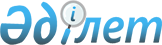 Жер учаскелеріне актілерді ресімдеу және беру жөніндегі мемлекеттік қызметтердің регламенттерін бекіту туралы
					
			Күшін жойған
			
			
		
					Оңтүстік Қазақстан облысы әкімдігінің 2012 жылғы 4 маусымдағы № 165 Қаулысы. Оңтүстік Қазақстан облысы Әділет департаментінде 2012 жылғы 29 маусымда № 2088 тіркелді. Күші жойылды - Оңтүстік Қазақстан облысы әкімдігінің 2012 жылғы 26 желтоқсандағы № 419 қаулысымен      Ескерту. Күші жойылды - Оңтүстік Қазақстан облысы әкімдігінің  26.12.2012 № 419 қаулысымен.      РҚАО ескертпесі:

      Мәтінде авторлық орфография және пунктуация сақталған.

      "Әкімшілік рәсімдер туралы" Қазақстан Республикасының 2000 жылғы 27 қарашадағы Заңы 9-1-бабының 4-тармағына сәйкес Оңтүстік Қазақстан облысының әкімдігі ҚАУЛЫ ЕТЕДІ:



      1. Мыналар:

      1) осы қаулыға 1-қосымшаға сәйкес "Жер учаскесіне жеке меншік құқығына актілер ресімдеу және беру" мемлекеттік қызметінің регламенті;

      2) осы қаулыға 2-қосымшаға сәйкес "Тұрақты жер пайдалану құқығына актілер ресімдеу және беру" мемлекеттік қызметінің регламенті;

      3) осы қаулыға 3-қосымшаға сәйкес "Уақытша өтеулі (ұзақ мерзімді, қысқа мерзімді) жер пайдалану (жалдау) құқығына актілер ресімдеу және беру" мемлекеттік қызметінің регламенті;

      4) осы қаулыға 4-қосымшаға сәйкес "Уақытша өтеусіз жер пайдалану құқығына актілер ресімдеу және беру" мемлекеттік қызметінің регламенті бекітілсін.



      2. Осы қаулының орындалуын бақылау облыс әкімінің орынбасары Б.Н. Әлиевке жүктелсін.



      3. Осы қаулы алғашқы ресми жарияланған күнінен бастап күнтізбелік он күн өткен соң қолданысқа енгізіледі.      Облыс әкімінің міндетін атқарушы           Б.Оспанов      Облыс әкімі аппаратының басшысы            Б.Жылқышиев

      Облыс әкімінің орынбасары                  Б.Әлиев

      Облыс әкімінің орынбасары                  Ә.Бектаев

      Облыс әкімінің орынбасары                  С.Қаныбеков

      Облыс әкімінің орынбасары                  С.Тұяқбаев

      Облыстық экономика және бюджеттік

      жоспарлау басқармасының бастығы            Е.Садыр

      Облыстық қаржы басқармасының бастығы       Р.Исаева

Оңтүстік Қазақстан облысы

әкімдігінің 2012 жылғы 4 маусымдағы

№ 165 қаулысына 1-қосымша       «Жер учаскесiне жеке меншiк құқығына актiлер ресiмдеу және беру» мемлекеттік қызметінің регламенті 

1. Негізгі ұғымдар      1. Осы «Жер учаскесiне жеке меншiк құқығына актiлер ресiмдеу және беру» регламентінде (бұдан әрі - Регламент) мынадай ұғымдар пайдаланылады:

      1) тұтынушы - жеке немесе заңды тұлға;

      2) уәкілетті орган - облыстың, ауданның (облыстық маңызы бар қаланың) жергілікті атқарушы органдарының жер қатынастары саласындағы құрылымдық бөлімшесі;

      3) мүдделі орган - «Жер ресурстарының және жерге орналастыру мемлекеттік ғылыми-өндірістік орталығы (МемлҒӨОжер) «Оңтүстік Қазақстан мемлекеттік жерге орналастыру институты» республикалық мемлекеттік кәсіпорнының еншілес мемлекеттік кәсіпорны. 

2. Жалпы ережелер      2. Осы Регламент «Әкімшілік рәсімдер туралы» Қазақстан Республикасының 2000 жылғы 27 қарашадағы Заңы 9-1-бабының 4-тармағына сәйкес әзірленді.

      «Нормативтік құқықтық актілер туралы» Қазақстан Республикасының 1998 жылғы 24 наурыздағы Заңы 3-бабының 3-тармағы 1-4) тармақшасына сәйкес мемлекеттік қызмет регламенті - мемлекеттік қызмет стандартының сақталуына қойылатын талаптарды белгілейтін және мемлекеттік органдардың, олардың ведомстволық бағыныстағы ұйымдарының, мемлекеттік қызмет көрсететін лауазымды адамдардың, сондай-ақ жеке және заңды тұлғалардың мемлекеттік қызмет көрсетуінің тәртібін айқындайтын нормативтік құқықтық акт.

      Мемлекеттік қызмет регламенті мемлекеттік қызмет көрсету үдерісіне қатысатын мемлекеттік органдардың, олардың ведомстволық бағыныстағы ұйымдарының және өзге де жеке және заңды тұлғалардың іс-қимылының (өзара іс-қимылының) сипаттамасын да белгілейді.

      3. Мемлекеттік қызмет жер телімінің орналасу орны бойынша уәкілетті органдармен немесе Халыққа қызмет көрсету орталығы (бұдан әрі - Орталық) арқылы мүдделі органдардың қатысуымен көрсетіледі.

      4. Көрсетiлетiн мемлекеттiк қызметтiң нысаны: автоматтандырылмаған.

      5. Мемлекеттік қызмет Қазақстан Республикасының 2003 жылғы 20 маусымдағы Жер кодексі, «Жеке және заңды тұлғаларға көрсетілетін мемлекеттік қызметтердің тізілімін бекіту туралы» Қазақстан Республикасы Үкіметінің 2010 жылғы 20 шілдедегі № 745 және «Мемлекеттiк қызмет стандарттарын бекiту және Қазақстан Республикасы Үкiметiнiң 2007 жылғы 30 маусымдағы № 561 қаулысына толықтыру енгiзу туралы» Қазақстан Республикасы Үкіметінің 2010 жылғы 17 ақпандағы № 102 (бұдан әрі - Стандарт) қаулылары негізінде жүзеге асырылады.

      6. Мемлекеттік қызмет көрсетудің қорытындысы, жер учаскесiне жеке меншiк құқығына актiлердi (бұдан әрі - акт) немесе жер учаскесiне жеке меншiк құқығына актінің телнұсқасын (бұдан әрі - акт телнұсқасы) немесе қызмет көрсетуден бас тарту туралы дәлелді жауапты қағаз тасығышта беру болып табылады.

      7. Мемлекеттік қызмет көрсету үрдісінде, мүдделі орган қатысады. Мүдделі орган тізбесі осы Регламенттің 1-қосымшасында, қатысу деңгейлері 9 және 12-тармақтарында көрсетілген. 

3. Мемлекеттiк қызмет көрсету тәртiбiне қойылатын талаптар      8. Мемлекеттік қызмет көрсетудің барысы туралы мемлекеттік қызмет көрсету мәселелері жөніндегі ақпаратты Орталықта немесе уәкiлеттi органда алуға болады, олардың мекенжайлары осы Регламенттің 2 және 3-қосымшаларында көрсетілген (жұмыс кестелері Стандарттың 9-тармағына сәйкес).

      9. Мүдделi органдар бөлiгiндегi әкiмшiлiк рәсiмдер:

      мүдделі органда акт (акт телнұсқасы) дайындалады;

      сұранысты қарау қорытындылары уәкiлеттi органға акт (акт телнұсқасы) түрінде бағытталады.

      10. Мемлекеттік қызметті көрсетудің мерзімдері Стандарттың 7-тармағымен қарастырылған.

      11. Тұтынушы осы Регламенттің 15-тармағында көрсетілген тиісті құжаттарды тапсырмаса, ол уәкiлеттi органға мемлекеттiк қызмет көрсетуден бас тарту үшін негіз болады.

      Мемлекеттiк қызмет көрсетуді тоқтату үшін:

      1) аталған жер учаскесi бойынша сот шешiмдерiнiң болуы немесе сот қарауы жүрiп жатқаны туралы хабарламаның болуы;

      2) заңнама нормаларының бұзылуы жойылғанға дейiн прокурорлық қадағалау актiсiнiң болуы;

      3) бiр учаскеге құқықты ресiмдеуге қатысты бiрнеше өтiнiштiң болуы немесе құқықты ресiмдеу үрдiсiнде осы жер учаскесiнiң басқа да пайдаланушылары анықталуы негіз болып табылады.

      12. Тұтынушыдан мемлекеттiк қызмет көрсетудi алу үшiн өтiнiш алған сәттен бастап мемлекеттiк қызмет көрсету нәтижесiн берген сәтке дейiнгi мемлекеттiк қызмет көрсету кезеңдерi:

      1) Орталыққа немесе уәкілетті органға актіні (актінің телнұсқасын) беру туралы тұтынушы өтініш ұсынады;

      2) Орталыққа өтініш ұсынылған жағдайда Орталықтың инспекторы өтінішті тіркейді, Орталықтың жинақтаушы бөлімінің инспекторы құжаттарды уәкілетті органға жолдайды;

      Орталықтан уәкілетті органға жолданған құжаттар пакетінің жөнелтілуі, мемлекеттік қызметті көрсету үдерісіндегі құжаттар қозғалысын бақылауға мүмкіндік беретін штрихкодты сканердің көмегімен Орталықтың ақпараттық жүйесінде (бұдан әрі – ХҚКО АЖ) белгіленеді;

      3) уәкілетті органның кеңсесі ХҚКО АЖ-де (егер уәкілетті органның өз ақпараттық жүйесі болмаған жағдайда) құжаттарды тіркейді және қолма-қол келген құжаттарды тіркеп, басшылыққа ұсынады;

      Өтінішті тікелей уәкілетті органға ұсынған жағдайда уәкілетті органның кеңсесі тұтынушыдан келген құжаттарды тіркеп, басшылыққа ұсынады;

      4) уәкілетті органның басшылығы құжаттарды қарау үшін органның құрылымдық бөлімшесін анықтайды;

      5) уәкілетті органның құрылымдық бөлімшесінің бастығы құжаттарды қарау үшін бөлімшенің жауапты орындаушысын анықтайды;

      6) уәкілетті органның құрылымдық бөлімшесінің жауапты орындаушысы құжаттардың толықтылығын тексеріп, дәлелді бас тарту, мемлекеттiк қызмет көрсетуді тоқтату туралы жазбаша хабарламаның жобасын немесе құжаттарды мүдделі органға жолдауға дайындайды;

      7) уәкілетті органның басшылығы дәлелді бас тарту, мемлекеттiк қызмет көрсетуді тоқтату туралы жазбаша хабарламаға қол қояды немесе құжаттарды мүдделі органға жолдауды мақұлдайды, ал кеңсе оларды жолдайды;

      8) мүдделі органның кеңсесі келіп түскен құжаттарды тіркеп, басшылыққа ұсынады;

      9) мүдделі органның басшылығы қабылдап алу және тапсыру тобын анықтайды;

      10) мүдделі органның қабылдап алу және тапсыру тобы құжаттарды актіні (акт телнұсқасын) дайындау үшін өндірістік бөлімшеге жолдайды;

      11) мүдделі органның өндірістік бөлімшесі актіні (акт телнұсқасын) дайындап, басшылыққа ұсынады;

      12) мүдделі органның басшылығы актіге (акт телңұсқасына) қол қояды;

      13) мүдделі органның қабылдап алу және тапсыру тобы актіні (акт телнұсқасын) елтаңбалы мөрімен куәландырады және тіркейді;

      14) мүдделі органның кеңсесі дайындалған актіні (акт телнұсқасын) уәкілетті органға жолдайды;

      15) уәкілетті органның құрылымдық бөлімшесінің жауапты орындаушысы дайындалған актіні тексереді және басшылыққа ұсынады;

      16) уәкілетті органның басшылығы актіге (акт телнұсқасына) қол қояды, құрылымдық бөлімшенің жауапты орындаушысы елтаңбалы мөрімен куәландырады және актілерді беру кітабында тіркейді;

      17) уәкілетті органның кеңсесі мемлекеттік қызмет көрсетудің қорытындысын тұтынушыға береді (тікелей өтініш берген жағдайда) немесе Орталыққа жолдайды және жолданғаны жөнінде уәкілетті органның кеңсесі Орталықтың ақпараттық жүйесінде (егер уәкілетті органның өз ақпараттық жүйесі болмаған жағдайда) белгі соғады;

      18) орталықтың жинақтаушы бөлімінің инспекторы актіні (акт телнұсқасын) қабылдап штрихкодты сканердің көмегімен түскен құжаттарға ХҚКО АЖ-де белгі соғады және инспекторға құжаттарды тұтынушыға беру үшін ұсынады;

      19) орталықтың инспекторы актіні (акт телнұсқасын) немесе дәлелді бас тарту, мемлекеттiк қызмет көрсетуді тоқтату туралы жазбаша хабарламаны береді.

      13. Орталықта және уәкiлеттi органда мемлекеттiк қызмет көрсету үшiн құжаттарды қабылдауды жүзеге асыратын тұлғалар саны ең аз дегенде бiр қызметкерді құрайды. 

4. Мемлекеттік қызметті көрсету үдерісіндегі әрекеттер (өзара әрекеттер) тәртібінің сипаттамасы      14. Орталықта құжаттарды қабылдау «терезелер» арқылы жүзеге асырылады, онда «терезелердiң» мақсаты және орындайтын функциялары туралы ақпарат орналастырылады, сонымен қатар осы Регламенттің 2-қосымшасына сәйкес Орталық инспекторының тегi, аты, әкесiнiң аты мен лауазымы көрсетiледi.

      Уәкілетті органда құжаттардың қабылдануы осы Регламенттің 3-қосымшасына сәйкес, мекенжайлар бойынша уәкілетті органның жауапты қызметкері арқылы жүзеге асырылады.

      Тұтынушы Орталыққа немесе уәкiлеттi органға құжаттарды тапсырғаннан кейiн тиiстi құжаттардың қабылданғаны туралы:

      сұраудың нөмiрi және қабылданған күнi;

      сұралынған мемлекеттiк қызметтiң түрi;

      қоса берiлген құжаттардың саны мен атаулары;

      құжаттарды беру күнi, уақыты мен орны;

      мемлекеттік қызмет көрсету үшін өтiнiш қабылдаған Орталық инспекторының не уәкiлеттi орган қызметкерiнiң тегi, аты, әкесiнiң аты мен лауазымы көрсетiлiп, қолхат берiледi.

      15. Мемлекеттiк қызметтi алу үшiн тұтынушы Орталыққа немесе уәкiлеттi органға Стандарттың 11-тармағында көрсетілген құжаттарды ұсынады.

      16. Мемлекеттiк қызмет көрсету үдерісiнде мынадай құрылымдық-функционалдық бiрлiктер (бұдан әрi – ҚФБ) тартылған:

      1) Орталықтың инспекторы;

      2) Орталықтың жинақтаушы бөлiмінiң инспекторы;

      3) уәкiлеттi органның кеңсесi;

      4) уәкiлеттi органның басшылығы;

      5) уәкiлеттi органның құрылымдық бөлiмшесінiң бастығы;

      6) уәкiлеттi органның құрылымдық бөлiмшесінiң жауапты орындаушысы;

      7) мүдделi органның кеңсесі;

      8) мүдделi органның басшылығы;

      9) мүдделi органның қабылдап алу және тапсыру тобы;

      10) мүдделi органның өндірістік бөлімшесі.

      17. Әрбiр ҚФБ әкiмшiлiк әрекеттердің (рәсiмдердiң) орындалу мерзiмiн тестiлiк кесте сипатында көрсеткен әкiмшiлiк әрекеттері (рәсiмдер) дәйектiлiгiнiң сипаттамасы және өзара әрекеттер осы Регламенттiң 4-қосымшасында келтiрiлген.

      18. Мемлекеттiк қызмет көрсету үдерісiндегi әкiмшiлiк әрекеттердің қисынды сабақтастығы мен ҚФБ арасындағы өзара байланысты бейнелейтiн кестелер осы Регламенттiң 5-қосымшасында келтiрiлген. 

5. Мемлекеттiк қызмет көрсететін лауазымды тұлғалардың жауапкершілігі      19. Уәкілетті органның басшысы және Орталықтың басшысы мемлекеттiк қызмет көрсетуге жауапты тұлға болып табылады (бұдан әрі - лауазымды тұлғалар).

      Лауазымды тұлғалар Қазақстан Республикасының заңнамалық актілеріне сәйкес белгіленген мерзімде мемлекеттiк қызмет көрсетуді жүзеге асыру үшін жауап береді.

«Жер учаскесiне жеке меншiк

құқығына актiлер ресiмдеу және беру»

мемлекеттік қызметінің регламентіне

1-қосымша       Мемлекеттік қызметті ұсыну бойынша мүдделі

органдардын тізбесі      Қысқарылған сөздердің толық жазылуы:

      Оңтүстік ҚазақстанжерҒӨО - «Жер ресурстарының және жерге орналастыру мемлекеттік ғылыми-өндірістік орталығы (МемҒӨОжер) «Оңтүстік Қазақстан мемлекеттік жерге орналастыру институты» республикалық мемлекеттік кәсіпорнының еншілес мемлекеттік кәсіпорны

«Жер учаскесiне жеке меншiк

құқығына актiлер ресiмдеу және беру»

мемлекеттік қызметінің регламентіне

2-қосымша       Мемлекеттік қызметті ұсыну бойынша халыққа қызмет көрсету орталықтарының тізбесі

«Жер учаскесiне жеке меншiк құқығына

актiлер ресiмдеу және беру»

мемлекеттік қызметінің регламентіне

3-қосымша       Мемлекеттік қызметті ұсыну бойынша уәкілетті органдардың тізбесі 

«Жер учаскесiне жеке меншiк

құқығына актiлер ресiмдеу және беру»

мемлекеттік қызметінің регламентіне

4-қосымша       Әкiмшiлiк әрекеттердің (ресiмдердiң) кезектілігінің сипаттамасы және өзара әрекеті       1-кесте. ҚФБ әрекеттерінің сипаттамасы 2-кесте. Пайдалану нұсқалары. Негізгі үдерісі. 3-кесте. Пайдалану нұсқалары. Баламалы үдерісі.

«Жер учаскесiне жеке меншiк

құқығына актiлер ресiмдеу және беру»

мемлекеттік қызметінің регламентіне

5-қосымшасы       Әкiмшiлiк іс-әрекеттерінің логикалық сабақтастығы арасындағы өзара байланысты көрсететін сызбы 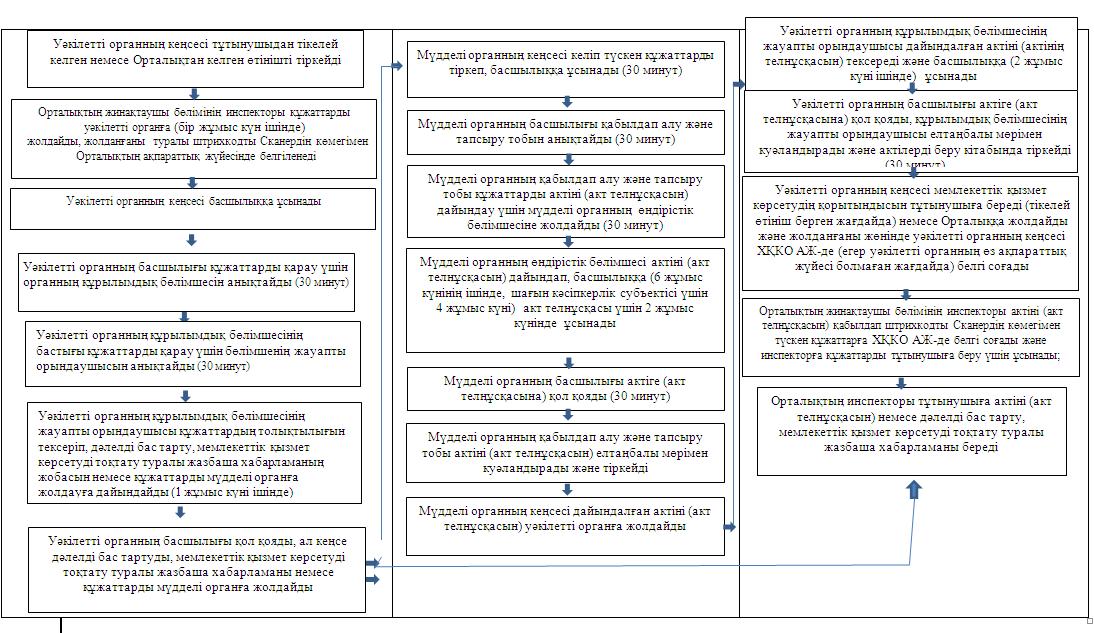 

Оңтүстік Қазақстан облысы

әкімдігінің 2012 жылғы 4 маусымдағы

№ 165 қаулысына 2-қосымша       «Тұрақты жер пайдалану құқығына актiлер ресiмдеу және беру» мемлекеттік қызметінің регламенті 1. Негізгі ұғымдар      1. Осы «Тұрақты жер пайдалану құқығына актiлер ресiмдеу және беру» регламентінде (бұдан әрі - Регламент) мынадай ұғымдар пайдаланылады:

      1) тұтынушы - жеке немесе заңды тұлға;

      2) уәкілетті орган - облыстың, ауданның (облыстық маңызы бар қаланың) жергілікті атқарушы органдарының жер қатынастары саласындағы құрылымдық бөлімшесі;

      3) мүдделі орган - «Жер ресурстарының және жерге орналастыру мемлекеттік ғылыми-өндірістік орталығы (МемлҒӨОжер) «Оңтүстік Қазақстан мемлекеттік жерге орналастыру институты» республикалық мемлекеттік кәсіпорнының еншілес мемлекеттік кәсіпорны. 

2. Жалпы ережелер      2. Осы Регламент «Әкімшілік рәсімдер туралы» Қазақстан Республикасының 2000 жылғы 27 қарашадағы Заңы 9-1-бабының 4-тармағына сәйкес әзірленді.

      «Нормативтік құқықтық актілер туралы» Қазақстан Республикасының 1998 жылғы 24 наурыздағы Заңы 3-бабының 3-тармағы 1-4) тармақшасына сәйкес мемлекеттік қызмет регламенті - мемлекеттік қызмет стандартының сақталуына қойылатын талаптарды белгілейтін және мемлекеттік органдардың, олардың ведомстволық бағыныстағы ұйымдарының, мемлекеттік қызмет көрсететін лауазымды адамдардың, сондай-ақ жеке және заңды тұлғалардың мемлекеттік қызмет көрсетуінің тәртібін айқындайтын нормативтік құқықтық акт.

      Мемлекеттік қызмет регламенті мемлекеттік қызмет көрсету үдерісіне қатысатын мемлекеттік органдардың, олардың ведомстволық бағыныстағы ұйымдарының және өзге де жеке және заңды тұлғалардың іс-қимылының (өзара іс-қимылының) сипаттамасын да белгілейді.

      3. Мемлекеттік қызмет жер телімінің орналасу орны бойынша уәкілетті органдармен немесе Халыққа қызмет көрсету орталығы (бұдан әрі - Орталық) арқылы мүдделі органдардың қатысуымен көрсетіледі.

      4. Көрсетiлетiн мемлекеттiк қызметтiң нысаны: автоматтандырылмаған.

      5. Мемлекеттік қызмет Қазақстан Республикасының 2003 жылғы 20 маусымдағы Жер кодексі, «Жеке және заңды тұлғаларға көрсетілетін мемлекеттік қызметтердің тізілімін бекіту туралы» Қазақстан Республикасы Үкіметінің 2010 жылғы 20 шілдедегі № 745 және «Мемлекеттiк қызмет стандарттарын бекiту және Қазақстан Республикасы Үкiметiнiң 2007 жылғы 30 маусымдағы № 561 қаулысына толықтыру енгiзу туралы» Қазақстан Республикасы Үкіметінің 2010 жылғы 17 ақпандағы № 102 (бұдан әрі - Стандарт) қаулылары негізінде жүзеге асырылады.

      6. Мемлекеттік қызмет көрсетудің қорытындысы, жер учаскесiне жеке меншiк құқығына актiлердi (бұдан әрі - акт) немесе жер учаскесiне жеке меншiк құқығына актінің телнұсқасын (бұдан әрі - акт телнұсқасы) немесе қызмет көрсетуден бас тарту туралы дәлелді жауапты қағаз тасығышта беру болып табылады.

      7. Мемлекеттік қызмет көрсету үрдісінде, мүдделі орган қатысады. Мүдделі орган тізбесі осы регламенттің 1-қосымшасында, қатысу деңгейлері 9 және 12-тармақтарында көрсетілген. 

3. Мемлекеттiк қызмет көрсету тәртiбiне қойылатын талаптар      8. Мемлекеттік қызмет көрсетудің барысы туралы мемлекеттік қызмет көрсету мәселелері жөніндегі ақпаратты Орталықта немесе уәкiлеттi органда алуға болады, олардың мекенжайлары осы Регламенттің 2 және 3-қосымшаларында көрсетілген (жұмыс кестелері Стандарттың 9-тармағына сәйкес).

      9. Мүдделi органдар бөлiгiндегi әкiмшiлiк рәсiмдер:

      мүдделі органда акт (акт телнұсқасы) дайындалады;

      сұранысты қарау қорытындылары уәкiлеттi органға акт (акт телнұсқасы) түрінде бағытталады.

      10. Мемлекеттік қызметті көрсетудің мерзімдері Стандарттың 7-тармағымен қарастырылған.

      11. Тұтынушы осы Регламенттің 15-тармағында көрсетілген тиісті құжаттарды тапсырмаса, ол уәкiлеттi органға мемлекеттiк қызмет көрсетуден бас тарту үшін негіз болады.

      Мемлекеттiк қызмет көрсетуді тоқтату үшін:

      1) аталған жер учаскесi бойынша сот шешiмдерiнiң болуы немесе сот қарауы жүрiп жатқаны туралы хабарламаның болуы;

      2) заңнама нормаларының бұзылуы жойылғанға дейiн прокурорлық қадағалау актiсiнiң болуы;

      3) бiр учаскеге құқықты ресiмдеуге қатысты бiрнеше өтiнiштiң болуы немесе құқықты ресiмдеу үрдiсiнде осы жер учаскесiнiң басқа да пайдаланушылары анықталуы негіз болып табылады.

      12. Тұтынушыдан мемлекеттiк қызмет көрсетудi алу үшiн өтiнiш алған сәттен бастап мемлекеттiк қызмет көрсету нәтижесiн берген сәтке дейiнгi мемлекеттiк қызмет көрсету кезеңдерi:

      1) Орталыққа немесе уәкілетті органға актіні (актінің телнұсқасын) беру туралы тұтынушы өтініш ұсынады;

      2) Орталыққа өтініш ұсынылған жағдайда Орталықтың инспекторы өтінішті тіркейді, Орталықтың жинақтаушы бөлімінің инспекторы құжаттарды уәкілетті органға жолдайды;

      Орталықтан уәкілетті органға жолданған құжаттар пакетінің жөнелтілуі, мемлекеттік қызметті көрсету үдерісіндегі құжаттар қозғалысын бақылауға мүмкіндік беретін штрихкодты сканердің көмегімен Орталықтың ақпараттық жүйесінде (бұдан әрі – ХҚКО АЖ) белгіленеді;

      3) уәкілетті органның кеңсесі ХҚКО АЖ-де (егер уәкілетті органның өз ақпараттық жүйесі болмаған жағдайда) құжаттарды тіркейді және қолма-қол келген құжаттарды тіркеп, басшылыққа ұсынады;

      Өтінішті тікелей уәкілетті органға ұсынған жағдайда уәкілетті органның кеңсесі тұтынушыдан келген құжаттарды тіркеп, басшылыққа ұсынады;

      4) уәкілетті органның басшылығы құжаттарды қарау үшін органның құрылымдық бөлімшесін анықтайды;

      5) уәкілетті органның құрылымдық бөлімшесінің бастығы құжаттарды қарау үшін бөлімшенің жауапты орындаушысын анықтайды;

      6) уәкілетті органның құрылымдық бөлімшесінің жауапты орындаушысы құжаттардың толықтылығын тексеріп, дәлелді бас тарту, мемлекеттiк қызмет көрсетуді тоқтату туралы жазбаша хабарламаның жобасын немесе құжаттарды мүдделі органға жолдауға дайындайды;

      7) уәкілетті органның басшылығы дәлелді бас тарту, мемлекеттiк қызмет көрсетуді тоқтату туралы жазбаша хабарламаға қол қояды немесе құжаттарды мүдделі органға жолдауды мақұлдайды, ал кеңсе оларды жолдайды;

      8) мүдделі органның кеңсесі келіп түскен құжаттарды тіркеп, басшылыққа ұсынады;

      9) мүдделі органның басшылығы қабылдап алу және тапсыру тобын анықтайды;

      10) мүдделі органның қабылдап алу және тапсыру тобы құжаттарды актіні (акт телнұсқасын) дайындау үшін өндірістік бөлімшеге жолдайды;

      11) мүдделі органның өндірістік бөлімшесі актіні (акт телнұсқасын) дайындап, басшылыққа ұсынады;

      12) мүдделі органның басшылығы актіге (акт телңұсқасына) қол қояды;

      13) мүдделі органның қабылдап алу және тапсыру тобы актіні (акт телнұсқасын) елтаңбалы мөрімен куәландырады және тіркейді;

      14) мүдделі органның кеңсесі дайындалған актіні (акт телнұсқасын) уәкілетті органға жолдайды;

      15) уәкілетті органның құрылымдық бөлімшесінің жауапты орындаушысы дайындалған актіні тексереді және басшылыққа ұсынады;

      16) уәкілетті органның басшылығы актіге (акт телнұсқасына) қол қояды, құрылымдық бөлімшенің жауапты орындаушысы елтаңбалы мөрімен куәландырады және актілерді беру кітабында тіркейді;

      17) уәкілетті органның кеңсесі мемлекеттік қызмет көрсетудің қорытындысын тұтынушыға береді (тікелей өтініш берген жағдайда) немесе Орталыққа жолдайды және жолданғаны жөнінде уәкілетті органның кеңсесі Орталықтың ақпараттық жүйесінде (егер уәкілетті органның өз ақпараттық жүйесі болмаған жағдайда) белгі соғады;

      18) орталықтың жинақтаушы бөлімінің инспекторы актіні (акт телнұсқасын) қабылдап штрихкодты сканердің көмегімен түскен құжаттарға ХҚКО АЖ-де белгі соғады және инспекторға құжаттарды тұтынушыға беру үшін ұсынады;

      19) орталықтың инспекторы актіні (акт телнұсқасын) немесе дәлелді бас тарту, мемлекеттiк қызмет көрсетуді тоқтату туралы жазбаша хабарламаны береді.

      13. Орталықта және уәкiлеттi органда мемлекеттiк қызмет көрсету үшiн құжаттарды қабылдауды жүзеге асыратын тұлғалар саны ең аз дегенде бiр қызметкерді құрайды. 

4. Мемлекеттiк қызметтi көрсету үрдiсiндегi әрекеттер (өзара әрекеттер) тәртiбiнінің сипаттамасы      14. Орталықта құжаттарды қабылдау «терезелер» арқылы жүзеге асырылады, онда «терезелердiң» мақсаты және орындайтын функциялары туралы ақпарат орналастырылады, сонымен қатар осы Регламенттің 2-қосымшасына сәйкес Орталық инспекторының тегi, аты, әкесiнiң аты мен лауазымы көрсетiледi.

      Уәкілетті органда құжаттардың қабылдануы осы Регламенттің 3-қосымшасына сәйкес, мекенжайлар бойынша уәкілетті органның жауапты қызметкері арқылы жүзеге асырылады.

      Тұтынушы Орталыққа немесе уәкiлеттi органға құжаттарды тапсырғаннан кейiн тиiстi құжаттардың қабылданғаны туралы:

      сұраудың нөмiрi және қабылданған күнi;

      сұралынған мемлекеттiк қызметтiң түрi;

      қоса берiлген құжаттардың саны мен атаулары;

      құжаттарды беру күнi, уақыты мен орны;

      мемлекеттік қызмет көрсету үшін өтiнiш қабылдаған Орталық инспекторының не уәкiлеттi орган қызметкерiнiң тегi, аты, әкесiнiң аты мен лауазымы көрсетiлiп, қолхат берiледi.

      15. Мемлекеттiк қызметтi алу үшiн тұтынушы Орталыққа немесе уәкiлеттi органға Стандарттың 11-тармағында көрсетілген құжаттарды ұсынады.

      16. Мемлекеттiк қызмет көрсету үдерісiнде мынадай құрылымдық-функционалдық бiрлiктер (бұдан әрi – ҚФБ) тартылған:

      1) Орталықтың инспекторы;

      2) Орталықтың жинақтаушы бөлiмінiң инспекторы;

      3) уәкiлеттi органның кеңсесi;

      4) уәкiлеттi органның басшылығы;

      5) уәкiлеттi органның құрылымдық бөлiмшесінiң бастығы;

      6) уәкiлеттi органның құрылымдық бөлiмшесінiң жауапты орындаушысы;

      7) мүдделi органның кеңсесі;

      8) мүдделi органның басшылығы;

      9) мүдделi органның қабылдап алу және тапсыру тобы;

      10) мүдделi органның өндірістік бөлімшесі.

      17. Әрбiр ҚФБ әкiмшiлiк әрекеттердің (рәсiмдердiң) орындалу мерзiмiн тестiлiк кесте сипатында көрсеткен әкiмшiлiк әрекеттері (рәсiмдер) дәйектiлiгiнiң сипаттамасы және өзара әрекеттер осы Регламенттiң 4-қосымшасында келтiрiлген.

      18. Мемлекеттiк қызмет көрсету үдерісiндегi әкiмшiлiк әрекеттердің қисынды сабақтастығы мен ҚФБ арасындағы өзара байланысты бейнелейтiн кестелер осы Регламенттiң 5-қосымшасында келтiрiлген. 

5. Мемлекеттiк қызмет көрсететін лауазымды тұлғалардың жауапкершілігі      19. Уәкілетті органның басшысы және Орталықтың басшысы мемлекеттiк қызмет көрсетуге жауапты тұлға болып табылады (бұдан әрі - лауазымды тұлғалар).

      Лауазымды тұлғалар Қазақстан Республикасының заңнамалық актілеріне сәйкес белгіленген мерзімде мемлекеттiк қызмет көрсетуді жүзеге асыру үшін жауап береді.

«Тұрақты жер пайдалану құқығына

актiлер ресiмдеу және беру»

мемлекеттік қызметінің регламентіне

1-қосымша       Мемлекеттік қызметті ұсыну бойынша мүдделі органдардын тізбесі      Қысқарылған сөздердің толық жазылуы:

      Оңтүстік ҚазақстанжерҒӨО - «Жер ресурстарының және жерге орналастыру мемлекеттік ғылыми-өндірістік орталығы (МемҒӨОжер) «Оңтүстік Қазақстан мемлекеттік жерге орналастыру институты» республикалық мемлекеттік кәсіпорнының еншілес мемлекеттік кәсіпорны

«Тұрақты жер пайдалану құқығына

актiлер ресiмдеу және беру»

мемлекеттік қызметінің регламентіне

2-қосымша       Мемлекеттік қызметті ұсыну бойынша халыққа қызмет көрсету орталықтарының тізбесі

«Тұрақты жер пайдалану құқығына

актiлер ресiмдеу және беру»

мемлекеттік қызметінің регламентіне

3-қосымша       Мемлекеттік қызметті ұсыну бойынша уәкілетті органдардың тізбесі

 

«Тұрақты жер пайдалану құқығына

актiлер ресiмдеу және беру»

мемлекеттік қызметінің регламентіне

4-қосымша       Әкiмшiлiк әрекеттердің (рәсiмдердiң) кезектілігінің сипаттамасы және өзара iс-қимылы  1-кесте. ҚФБ әрекеттерінің сипаттамасы  2-кесте. Пайдалану нұсқалары. Негізгі үдерісі. 3-кесте. Пайдалану нұсқалары. Баламалы үдерісі. 

«Тұрақты жер пайдалану құқығына

актiлер ресiмдеу және беру»

мемлекеттік қызметінің регламентіне

5-қосымша       Әкiмшiлiк әрекеттерінің логикалық реттілігі арасындағы өзара байланысты көрсететін сызба

Мемлекеттік қызмет көрсетудің (барысы, ағыны) үдерісі      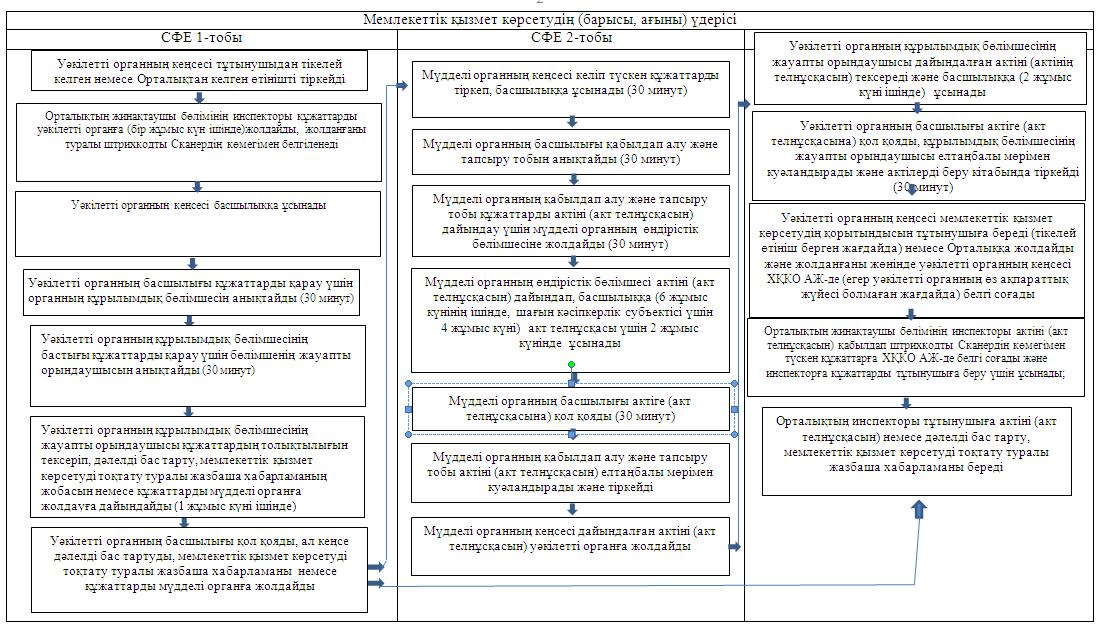 

Оңтүстік Қазақстан облысы

әкімдігінің 2012 жылғы 4 маусымдағы

№ 165 қаулысына 3-қосымша       «Уақытша өтеулі (ұзақ мерзiмдi, қысқа мерзiмдi) жер пайдалану (жалдау) құқығына актiлер ресiмдеу және беру» мемлекеттік қызметінің регламенті 1. Негізгі ұғымдар      1. Осы «Уақытша өтеулі (ұзақ мерзiмдi, қысқа мерзiмдi) жер пайдалану (жалдау) құқығына актiлер ресiмдеу және беру» регламентінде (бұдан әрі - Регламент) мынадай ұғымдар пайдаланылады:

      1) тұтынушы - жеке немесе заңды тұлға;

      2) уәкілетті орган - облыстың, ауданның (облыстық маңызы бар қаланың) жергілікті атқарушы органдарының жер қатынастары саласындағы құрылымдық бөлімшесі;

      3) мүдделі орган - «Жер ресурстарының және жерге орналастыру мемлекеттік ғылыми-өндірістік орталығы (МемлҒӨОжер) «Оңтүстік Қазақстан мемлекеттік жерге орналастыру институты» республикалық мемлекеттік кәсіпорнының еншілес мемлекеттік кәсіпорны. 

2. Жалпы ережелер      2. Осы Регламент «Әкімшілік рәсімдер туралы» Қазақстан Республикасының 2000 жылғы 27 қарашадағы Заңы 9-1-бабының 4-тармағына сәйкес әзірленді.

      «Нормативтік құқықтық актілер туралы» Қазақстан Республикасының 1998 жылғы 24 наурыздағы Заңы 3-бабының 3-тармағы 1-4) тармақшасына сәйкес мемлекеттік қызмет регламенті - мемлекеттік қызмет стандартының сақталуына қойылатын талаптарды белгілейтін және мемлекеттік органдардың, олардың ведомстволық бағыныстағы ұйымдарының, мемлекеттік қызмет көрсететін лауазымды адамдардың, сондай-ақ жеке және заңды тұлғалардың мемлекеттік қызмет көрсетуінің тәртібін айқындайтын нормативтік құқықтық акт.

      Мемлекеттік қызмет регламенті мемлекеттік қызмет көрсету үдерісіне қатысатын мемлекеттік органдардың, олардың ведомстволық бағыныстағы ұйымдарының және өзге де жеке және заңды тұлғалардың іс-қимылының (өзара іс-қимылының) сипаттамасын да белгілейді.

      3. Мемлекеттік қызмет жер телімінің орналасу орны бойынша уәкілетті органдармен немесе Халыққа қызмет көрсету орталығы (бұдан әрі - Орталық) арқылы мүдделі органдардың қатысуымен көрсетіледі.

      4. Көрсетiлетiн мемлекеттiк қызметтiң нысаны: автоматтандырылмаған.

      5. Мемлекеттік қызмет Қазақстан Республикасының 2003 жылғы 20 маусымдағы Жер кодексі, «Жеке және заңды тұлғаларға көрсетілетін мемлекеттік қызметтердің тізілімін бекіту туралы» Қазақстан Республикасы Үкіметінің 2010 жылғы 20 шілдедегі № 745 және «Мемлекеттiк қызмет стандарттарын бекiту және Қазақстан Республикасы Үкiметiнiң 2007 жылғы 30 маусымдағы № 561 қаулысына толықтыру енгiзу туралы» Қазақстан Республикасы Үкіметінің 2010 жылғы 17 ақпандағы № 102 (бұдан әрі - Стандарт) қаулылары негізінде жүзеге асырылады.

      6. Мемлекеттік қызмет көрсетудің қорытындысы, жер учаскесiне жеке меншiк құқығына актiлердi (бұдан әрі - акт) немесе жер учаскесiне жеке меншiк құқығына актінің телнұсқасын (бұдан әрі - акт телнұсқасы) немесе қызмет көрсетуден бас тарту туралы дәлелді жауапты қағаз тасығышта беру болып табылады.

      7. Мемлекеттік қызмет көрсету үрдісінде, мүдделі орган қатысады. Мүдделі орган тізбесі осы Регламенттің 1-қосымшасында, қатысу деңгейлері 9 және 12-тармақтарында көрсетілген. 

3. Мемлекеттiк қызмет көрсету тәртiбiне қойылатын талаптар      8. Мемлекеттік қызмет көрсетудің барысы туралы мемлекеттік қызмет көрсету мәселелері жөніндегі ақпаратты Орталықта немесе уәкiлеттi органда алуға болады, олардың мекенжайлары осы Регламенттің 2 және 3-қосымшаларында көрсетілген (жұмыс кестелері Стандарттың 9-тармағына сәйкес).

      9. Мүдделi органдар бөлiгiндегi әкiмшiлiк рәсiмдер:

      мүдделі органда акт (акт телнұсқасы) дайындалады;

      сұранысты қарау қорытындылары уәкiлеттi органға акт (акт телнұсқасы) түрінде бағытталады.

      10. Мемлекеттік қызметті көрсетудің мерзімдері Стандарттың 7-тармағымен қарастырылған.;

      11. Тұтынушы осы Регламенттің 15-тармағында көрсетілген тиісті құжаттарды тапсырмаса, ол уәкiлеттi органға мемлекеттiк қызмет көрсетуден бас тарту үшін негіз болады.

      Мемлекеттiк қызмет көрсетуді тоқтату үшін:

      1) аталған жер учаскесi бойынша сот шешiмдерiнiң болуы немесе сот қарауы жүрiп жатқаны туралы хабарламаның болуы;

      2) заңнама нормаларының бұзылуы жойылғанға дейiн прокурорлық қадағалау актiсiнiң болуы;

      3) бiр учаскеге құқықты ресiмдеуге қатысты бiрнеше өтiнiштiң болуы немесе құқықты ресiмдеу үрдiсiнде осы жер учаскесiнiң басқа да пайдаланушылары анықталуы негіз болып табылады.

      12. Тұтынушыдан мемлекеттiк қызмет көрсетудi алу үшiн өтiнiш алған сәттен бастап мемлекеттiк қызмет көрсету нәтижесiн берген сәтке дейiнгi мемлекеттiк қызмет көрсету кезеңдерi:

      1) Орталыққа немесе уәкілетті органға актіні (актінің телнұсқасын) беру туралы тұтынушы өтініш ұсынады;

      2) Орталыққа өтініш ұсынылған жағдайда Орталықтың инспекторы өтінішті тіркейді, Орталықтың жинақтаушы бөлімінің инспекторы құжаттарды уәкілетті органға жолдайды;

      Орталықтан уәкілетті органға жолданған құжаттар пакетінің жөнелтілуі, мемлекеттік қызметті көрсету үдерісіндегі құжаттар қозғалысын бақылауға мүмкіндік беретін штрихкодты сканердің көмегімен Орталықтың ақпараттық жүйесінде (бұдан әрі – ХҚКО АЖ) белгіленеді;

      3) уәкілетті органның кеңсесі ХҚКО АЖ-де (егер уәкілетті органның өз ақпараттық жүйесі болмаған жағдайда) құжаттарды тіркейді және қолма-қол келген құжаттарды тіркеп, басшылыққа ұсынады;

      Өтінішті тікелей уәкілетті органға ұсынған жағдайда уәкілетті органның кеңсесі тұтынушыдан келген құжаттарды тіркеп, басшылыққа ұсынады;

      4) уәкілетті органның басшылығы құжаттарды қарау үшін органның құрылымдық бөлімшесін анықтайды;

      5) уәкілетті органның құрылымдық бөлімшесінің бастығы құжаттарды қарау үшін бөлімшенің жауапты орындаушысын анықтайды;

      6) уәкілетті органның құрылымдық бөлімшесінің жауапты орындаушысы құжаттардың толықтылығын тексеріп, дәлелді бас тарту, мемлекеттiк қызмет көрсетуді тоқтату туралы жазбаша хабарламаның жобасын немесе құжаттарды мүдделі органға жолдауға дайындайды;

      7) уәкілетті органның басшылығы дәлелді бас тарту, мемлекеттiк қызмет көрсетуді тоқтату туралы жазбаша хабарламаға қол қояды немесе құжаттарды мүдделі органға жолдауды мақұлдайды, ал кеңсе оларды жолдайды;

      8) мүдделі органның кеңсесі келіп түскен құжаттарды тіркеп, басшылыққа ұсынады;

      9) мүдделі органның басшылығы қабылдап алу және тапсыру тобын анықтайды;

      10) мүдделі органның қабылдап алу және тапсыру тобы құжаттарды актіні (акт телнұсқасын) дайындау үшін өндірістік бөлімшеге жолдайды;

      11) мүдделі органның өндірістік бөлімшесі актіні (акт телнұсқасын) дайындап, басшылыққа ұсынады;

      12) мүдделі органның басшылығы актіге (акт телңұсқасына) қол қояды;

      13) мүдделі органның қабылдап алу және тапсыру тобы актіні (акт телнұсқасын) елтаңбалы мөрімен куәландырады және тіркейді;

      14) мүдделі органның кеңсесі дайындалған актіні (акт телнұсқасын) уәкілетті органға жолдайды;

      15) уәкілетті органның құрылымдық бөлімшесінің жауапты орындаушысы дайындалған актіні тексереді және басшылыққа ұсынады;

      16) уәкілетті органның басшылығы актіге (акт телнұсқасына) қол қояды, құрылымдық бөлімшенің жауапты орындаушысы елтаңбалы мөрімен куәландырады және актілерді беру кітабында тіркейді;

      17) уәкілетті органның кеңсесі мемлекеттік қызмет көрсетудің қорытындысын тұтынушыға береді (тікелей өтініш берген жағдайда) немесе Орталыққа жолдайды және жолданғаны жөнінде уәкілетті органның кеңсесі Орталықтың ақпараттық жүйесінде (егер уәкілетті органның өз ақпараттық жүйесі болмаған жағдайда) белгі соғады;

      18) орталықтың жинақтаушы бөлімінің инспекторы актіні (акт телнұсқасын) қабылдап штрихкодты сканердің көмегімен түскен құжаттарға ХҚКО АЖ-де белгі соғады және инспекторға құжаттарды тұтынушыға беру үшін ұсынады;

      19) орталықтың инспекторы актіні (акт телнұсқасын) немесе дәлелді бас тарту, мемлекеттiк қызмет көрсетуді тоқтату туралы жазбаша хабарламаны береді.

      13. Орталықта және уәкiлеттi органда мемлекеттiк қызмет көрсету үшiн құжаттарды қабылдауды жүзеге асыратын тұлғалар саны ең аз дегенде бiр қызметкерді құрайды. 

4. Мемлекеттік қызметті көрсету үдерісіндегі әрекеттер (өзара әрекеттер) тәртібінің сипаттамасы      14. Орталықта құжаттарды қабылдау «терезелер» арқылы жүзеге асырылады, онда «терезелердiң» мақсаты және орындайтын функциялары туралы ақпарат орналастырылады, сонымен қатар осы Регламенттің 2-қосымшасына сәйкес Орталық инспекторының тегi, аты, әкесiнiң аты мен лауазымы көрсетiледi.

      Уәкілетті органда құжаттардың қабылдануы осы Регламенттің 3-қосымшасына сәйкес, мекенжайлар бойынша уәкілетті органның жауапты қызметкері арқылы жүзеге асырылады.

      Тұтынушы Орталыққа немесе уәкiлеттi органға құжаттарды тапсырғаннан кейiн тиiстi құжаттардың қабылданғаны туралы:

      сұраудың нөмiрi және қабылданған күнi;

      сұралынған мемлекеттiк қызметтiң түрi;

      қоса берiлген құжаттардың саны мен атаулары;

      құжаттарды беру күнi, уақыты мен орны;

      мемлекеттік қызмет көрсету үшін өтiнiш қабылдаған Орталық инспекторының не уәкiлеттi орган қызметкерiнiң тегi, аты, әкесiнiң аты мен лауазымы көрсетiлiп, қолхат берiледi.

      15. Мемлекеттiк қызметтi алу үшiн тұтынушы Орталыққа немесе уәкiлеттi органға Стандарттың 11-тармағында көрсетілген құжаттарды ұсынады.

      16. Мемлекеттiк қызмет көрсету үдерісiнде мынадай құрылымдық-функционалдық бiрлiктер (бұдан әрi – ҚФБ) тартылған:

      1) Орталықтың инспекторы;

      2) Орталықтың жинақтаушы бөлiмінiң инспекторы;

      3) уәкiлеттi органның кеңсесi;

      4) уәкiлеттi органның басшылығы;

      5) уәкiлеттi органның құрылымдық бөлiмшесінiң бастығы;

      6) уәкiлеттi органның құрылымдық бөлiмшесінiң жауапты орындаушысы;

      7) мүдделi органның кеңсесі;

      8) мүдделi органның басшылығы;

      9) мүдделi органның қабылдап алу және тапсыру тобы;

      10) мүдделi органның өндірістік бөлімшесі.

      17. Әрбiр ҚФБ әкiмшiлiк әрекеттердің (рәсiмдердiң) орындалу мерзiмiн тестiлiк кесте сипатында көрсеткен әкiмшiлiк әрекеттері (рәсiмдер) дәйектiлiгiнiң сипаттамасы және өзара әрекеттер осы Регламенттiң 4-қосымшасында келтiрiлген.

      18. Мемлекеттiк қызмет көрсету үдерісiндегi әкiмшiлiк әрекеттердің қисынды сабақтастығы мен ҚФБ арасындағы өзара байланысты бейнелейтiн кестелер осы Регламенттiң 5-қосымшасында келтiрiлген. 

5. Мемлекеттiк қызмет көрсететін лауазымды тұлғалардың жауапкершілігі      19. Уәкілетті органның басшысы және Орталықтың басшысы Мемлекеттiк қызмет көрсетуге жауапты тұлға болып табылады (бұдан әрі - лауазымды тұлғалар).

      Лауазымды тұлғалар Қазақстан Республикасының заңнамалық актілеріне сәйкес белгіленген мерзімде мемлекеттiк қызмет көрсетуді жүзеге асыру үшін жауап береді.

«Уақытша өтеулі (ұзақ мерзiмдi,

қысқа мерзiмдi) жер пайдалану (жалдау)

құқығына актiлердi ресiмдеу және беру»

мемлекеттік қызметінің регламентіне

1-қосымша       Мемлекеттік қызметті ұсыну бойынша мүдделі органдардын тізбесі      Қысқарылған сөздердің толық жазылуы:

      Оңтүстік Қазақстан ЖерҒӨО - «Жер ресурстарының және жерге орналастыру мемлекеттік ғылыми-өндірістік орталығы (МемҒӨОжер) «Оңтүстік Қазақстан мемлекеттік жерге орналастыру институты» республикалық мемлекеттік кәсіпорнының еншілес мемлекеттік кәсіпорны

«Уақытша өтеулі (ұзақ мерзiмдi,

қысқа мерзiмдi) жер пайдалану (жалдау)

құқығына актiлердi ресiмдеу және беру»

мемлекеттік қызметінің регламентіне

2-қосымша       Мемлекеттік қызметті ұсыну бойынша халыққа қызмет көрсету орталықтарының тізбесі

«Уақытша өтеулі (ұзақ мерзiмдi,

қысқа мерзiмдi) жер пайдалану (жалдау)

құқығына актiлердi ресiмдеу және беру»

мемлекеттік қызметінің регламентіне

3-қосымша       Мемлекеттік қызметті ұсыну бойынша уәкілетті органдардың тізбесі 

«Уақытша өтеулі (ұзақ мерзiмдi,

қысқа мерзiмдi) жер пайдалану (жалдау)

құқығына актiлер ресiмдеу және беру»

мемлекеттік қызметінің регламентіне

4-қосымша       Әкiмшiлiк әрекеттердің (рәсiмдердiң) кезектілігінің сипаттамасы және өзара әрекеттері       1-кесте. ҚФБ әрекеттерінің сипаттамасы  2-кесте. Пайдалану нұсқалары. Негізгі үдерісі. 3-кесте. Пайдалану нұсқалары. Баламалы үдерісі.

«Уақытша өтеулі (ұзақ мерзiмдi,

қысқа мерзiмдi) жер пайдалану (жалдау)

құқығына актiлердi ресiмдеу және беру»

мемлекеттік қызметінің регламентіне

5-қосымша       Әкiмшiлiк әрекеттерінің логикалық реттілігі арасындағы өзара байланысты көрсететін сызбы 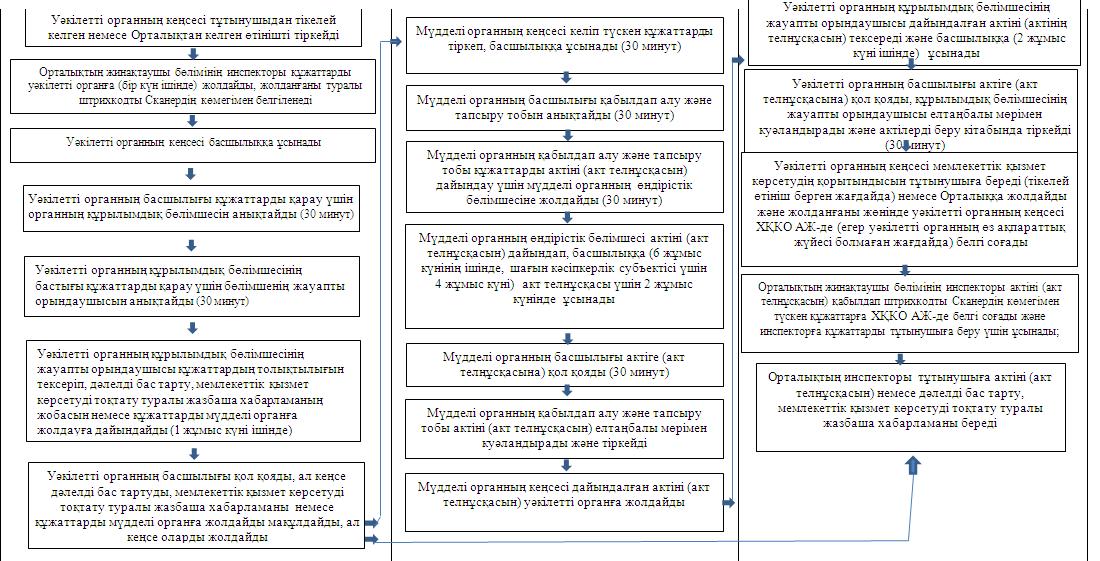 

Оңтүстік Қазақстан облысы әкімдігінің

2012 жылғы 4 маусымдағы № 165 қаулысына

4-қосымша       «Уақытша өтеусiз жер пайдалану құқығына актiлер ресiмдеу және беру» мемлекеттік қызметінің регламенті 1. Негізгі ұғымдар      1. Осы «Уақытша өтеусiз жер пайдалану құқығына актiлер ресiмдеу және беру» регламентінде (бұдан әрі - Регламент) мынадай ұғымдар пайдаланылады:

      1) тұтынушы - жеке немесе заңды тұлға;

      2) уәкілетті орган - облыстың, ауданның (облыстық маңызы бар қаланың) жергілікті атқарушы органдарының жер қатынастары саласындағы құрылымдық бөлімшесі;

      3) мүдделі орган - «Жер ресурстарының және жерге орналастыру мемлекеттік ғылыми-өндірістік орталығы (МемлҒӨОжер) «Оңтүстік Қазақстан мемлекеттік жерге орналастыру институты» республикалық мемлекеттік кәсіпорнының еншілес мемлекеттік кәсіпорны. 

2. Жалпы ережелер      2. Осы Регламент «Әкімшілік рәсімдер туралы» Қазақстан Республикасының 2000 жылғы 27 қарашадағы Заңы 9-1-бабының 4-тармағына сәйкес әзірленді.

      «Нормативтік құқықтық актілер туралы» Қазақстан Республикасының 1998 жылғы 24 наурыздағы Заңы 3-бабының 3-тармағы 1-4) тармақшасына сәйкес мемлекеттік қызмет регламенті - мемлекеттік қызмет стандартының сақталуына қойылатын талаптарды белгілейтін және мемлекеттік органдардың, олардың ведомстволық бағыныстағы ұйымдарының, мемлекеттік қызмет көрсететін лауазымды адамдардың, сондай-ақ жеке және заңды тұлғалардың мемлекеттік қызмет көрсетуінің тәртібін айқындайтын нормативтік құқықтық акт.

      Мемлекеттік қызмет регламенті мемлекеттік қызмет көрсету үдерісіне қатысатын мемлекеттік органдардың, олардың ведомстволық бағыныстағы ұйымдарының және өзге де жеке және заңды тұлғалардың іс-қимылының (өзара іс-қимылының) сипаттамасын да белгілейді.

      3. Мемлекеттік қызмет жер телімінің орналасу орны бойынша уәкілетті органдармен немесе Халыққа қызмет көрсету орталығы (бұдан әрі - Орталық) арқылы мүдделі органдардың қатысуымен көрсетіледі.

      4. Көрсетiлетiн мемлекеттiк қызметтiң нысаны: автоматтандырылмаған.

      5. Мемлекеттік қызмет Қазақстан Республикасының 2003 жылғы 20 маусымдағы Жер кодексі, «Жеке және заңды тұлғаларға көрсетілетін мемлекеттік қызметтердің тізілімін бекіту туралы» Қазақстан Республикасы Үкіметінің 2010 жылғы 20 шілдедегі № 745 және «Мемлекеттiк қызмет стандарттарын бекiту және Қазақстан Республикасы Үкiметiнiң 2007 жылғы 30 маусымдағы № 561 қаулысына толықтыру енгiзу туралы» Қазақстан Республикасы Үкіметінің 2010 жылғы 17 ақпандағы № 102 (бұдан әрі - Стандарт) қаулылары негізінде жүзеге асырылады.

      6. Мемлекеттік қызмет көрсетудің қорытындысы, жер учаскесiне жеке меншiк құқығына актiлердi (бұдан әрі - акт) немесе жер учаскесiне жеке меншiк құқығына актінің телнұсқасын (бұдан әрі - акт телнұсқасы) немесе қызмет көрсетуден бас тарту туралы дәлелді жауапты қағаз тасығышта беру болып табылады.

      7. Мемлекеттік қызмет көрсету үрдісінде, мүдделі орган қатысады. Мүдделі орган тізбесі осы Регламенттің 1-қосымшасында, қатысу деңгейлері 9 және 12-тармақтарында көрсетілген. 

3. Мемлекеттiк қызмет көрсету тәртiбiне қойылатын талаптар      8. Мемлекеттік қызмет көрсетудің барысы туралы мемлекеттік қызмет көрсету мәселелері жөніндегі ақпаратты Орталықта немесе уәкiлеттi органда алуға болады, олардың мекенжайлары осы Регламенттің 2 және 3-қосымшаларында көрсетілген (жұмыс кестелері Стандарттың 9-тармағына сәйкес).

      9. Мүдделi органдар бөлiгiндегi әкiмшiлiк рәсiмдер:

      мүдделі органда акт (акт телнұсқасы) дайындалады;

      сұранысты қарау қорытындылары уәкiлеттi органға акт (акт телнұсқасы) түрінде бағытталады.

      10. Мемлекеттік қызметті көрсетудің мерзімдері Стандарттың 7-тармағымен қарастырылған.

      11. Тұтынушы осы Регламенттің 15-тармағында көрсетілген тиісті құжаттарды тапсырмаса, ол уәкiлеттi органға мемлекеттiк қызмет көрсетуден бас тарту үшін негіз болады.

      Мемлекеттiк қызмет көрсетуді тоқтату үшін:

      1) аталған жер учаскесi бойынша сот шешiмдерiнiң болуы немесе сот қарауы жүрiп жатқаны туралы хабарламаның болуы;

      2) заңнама нормаларының бұзылуы жойылғанға дейiн прокурорлық қадағалау актiсiнiң болуы;

      3) бiр учаскеге құқықты ресiмдеуге қатысты бiрнеше өтiнiштiң болуы немесе құқықты ресiмдеу үрдiсiнде осы жер учаскесiнiң басқа да пайдаланушылары анықталуы негіз болып табылады.

      12. Тұтынушыдан мемлекеттiк қызмет көрсетудi алу үшiн өтiнiш алған сәттен бастап мемлекеттiк қызмет көрсету нәтижесiн берген сәтке дейiнгi мемлекеттiк қызмет көрсету кезеңдерi:

      1) Орталыққа немесе уәкілетті органға актіні (актінің телнұсқасын) беру туралы тұтынушы өтініш ұсынады;

      2) Орталыққа өтініш ұсынылған жағдайда Орталықтың инспекторы өтінішті тіркейді, Орталықтың жинақтаушы бөлімінің инспекторы құжаттарды уәкілетті органға жолдайды;

      Орталықтан уәкілетті органға жолданған құжаттар пакетінің жөнелтілуі, мемлекеттік қызметті көрсету үдерісіндегі құжаттар қозғалысын бақылауға мүмкіндік беретін штрихкодты сканердің көмегімен Орталықтың ақпараттық жүйесінде (бұдан әрі – ХҚКО АЖ) белгіленеді;

      3) уәкілетті органның кеңсесі ХҚКО АЖ-де (егер уәкілетті органның өз ақпараттық жүйесі болмаған жағдайда) құжаттарды тіркейді және қолма-қол келген құжаттарды тіркеп, басшылыққа ұсынады;

      Өтінішті тікелей уәкілетті органға ұсынған жағдайда уәкілетті органның кеңсесі тұтынушыдан келген құжаттарды тіркеп, басшылыққа ұсынады;

      4) уәкілетті органның басшылығы құжаттарды қарау үшін органның құрылымдық бөлімшесін анықтайды;

      5) уәкілетті органның құрылымдық бөлімшесінің бастығы құжаттарды қарау үшін бөлімшенің жауапты орындаушысын анықтайды;

      6) уәкілетті органның құрылымдық бөлімшесінің жауапты орындаушысы құжаттардың толықтылығын тексеріп, дәлелді бас тарту, мемлекеттiк қызмет көрсетуді тоқтату туралы жазбаша хабарламаның жобасын немесе құжаттарды мүдделі органға жолдауға дайындайды;

      7) уәкілетті органның басшылығы дәлелді бас тарту, мемлекеттiк қызмет көрсетуді тоқтату туралы жазбаша хабарламаға қол қояды немесе құжаттарды мүдделі органға жолдауды мақұлдайды, ал кеңсе оларды жолдайды;

      8) мүдделі органның кеңсесі келіп түскен құжаттарды тіркеп, басшылыққа ұсынады;

      9) мүдделі органның басшылығы қабылдап алу және тапсыру тобын анықтайды;

      10) мүдделі органның қабылдап алу және тапсыру тобы құжаттарды актіні (акт телнұсқасын) дайындау үшін өндірістік бөлімшеге жолдайды;

      11) мүдделі органның өндірістік бөлімшесі актіні (акт телнұсқасын) дайындап, басшылыққа ұсынады;

      12) мүдделі органның басшылығы актіге (акт телңұсқасына) қол қояды;

      13) мүдделі органның қабылдап алу және тапсыру тобы актіні (акт телнұсқасын) елтаңбалы мөрімен куәландырады және тіркейді;

      14) мүдделі органның кеңсесі дайындалған актіні (акт телнұсқасын) уәкілетті органға жолдайды;

      15) уәкілетті органның құрылымдық бөлімшесінің жауапты орындаушысы дайындалған актіні тексереді және басшылыққа ұсынады;

      16) уәкілетті органның басшылығы актіге (акт телнұсқасына) қол қояды, құрылымдық бөлімшенің жауапты орындаушысы елтаңбалы мөрімен куәландырады және актілерді беру кітабында тіркейді;

      17) уәкілетті органның кеңсесі мемлекеттік қызмет көрсетудің қорытындысын тұтынушыға береді (тікелей өтініш берген жағдайда) немесе Орталыққа жолдайды және жолданғаны жөнінде уәкілетті органның кеңсесі Орталықтың ақпараттық жүйесінде (егер уәкілетті органның өз ақпараттық жүйесі болмаған жағдайда) белгі соғады;

      18) орталықтың жинақтаушы бөлімінің инспекторы актіні (акт телнұсқасын) қабылдап штрихкодты сканердің көмегімен түскен құжаттарға ХҚКО АЖ-де белгі соғады және инспекторға құжаттарды тұтынушыға беру үшін ұсынады;

      19) орталықтың инспекторы актіні (акт телнұсқасын) немесе дәлелді бас тарту, мемлекеттiк қызмет көрсетуді тоқтату туралы жазбаша хабарламаны береді.

      13. Орталықта және уәкiлеттi органда мемлекеттiк қызмет көрсету үшiн құжаттарды қабылдауды жүзеге асыратын тұлғалар саны ең аз дегенде бiр қызметкерді құрайды. 

4. Мемлекеттiк қызметтi көрсету үрдiсiндегi әрекеттер (өзара әрекеттер) тәртiбiн сипаттау      14. Орталықта құжаттарды қабылдау «терезелер» арқылы жүзеге асырылады, онда «терезелердiң» мақсаты және орындайтын функциялары туралы ақпарат орналастырылады, сонымен қатар осы Регламенттің 4-қосымшасына сәйкес Орталық инспекторының тегi, аты, әкесiнiң аты мен лауазымы көрсетiледi.

      Уәкілетті органда құжаттардың қабылдануы осы Регламенттің 5-қосымшасына сәйкес, мекенжайлар бойынша уәкілетті органның жауапты қызметкері арқылы жүзеге асырылады.

      Тұтынушы Орталыққа немесе уәкiлеттi органға құжаттарды тапсырғаннан кейiн тиiстi құжаттардың қабылданғаны туралы:

      сұраудың нөмiрi және қабылданған күнi;

      сұралынған мемлекеттiк қызметтiң түрi;

      қоса берiлген құжаттардың саны мен атаулары;

      құжаттарды беру күнi, уақыты мен орны;

      мемлекеттік қызмет көрсету үшін өтiнiш қабылдаған Орталық инспекторының не уәкiлеттi орган қызметкерiнiң тегi, аты, әкесiнiң аты мен лауазымы көрсетiлiп, қолхат берiледi.

      15. Мемлекеттiк қызметтi алу үшiн тұтынушы Орталыққа немесе уәкiлеттi органға Стандарттың 11-тармағында көрсетілген құжаттарды ұсынады.

      16. Мемлекеттiк қызмет көрсету үдерісiнде мынадай құрылымдық-функционалдық бiрлiктер (бұдан әрi – ҚФБ) тартылған:

      1) Орталықтың инспекторы;

      2) Орталықтың жинақтаушы бөлiмінiң инспекторы;

      3) уәкiлеттi органның кеңсесi;

      4) уәкiлеттi органның басшылығы;

      5) уәкiлеттi органның құрылымдық бөлiмшесінiң бастығы;

      6) уәкiлеттi органның құрылымдық бөлiмшесінiң жауапты орындаушысы;

      7) мүдделi органның кеңсесі;

      8) мүдделi органның басшылығы;

      9) мүдделi органның қабылдап алу және тапсыру тобы;

      10) мүдделi органның өндірістік бөлімшесі.

      17. Әрбiр ҚФБ әкiмшiлiк әрекеттердің (рәсiмдердiң) орындалу мерзiмiн тестiлiк кесте сипатында көрсеткен әкiмшiлiк әрекеттері (рәсiмдер) дәйектiлiгiнiң сипаттамасы және өзара әрекеттер осы Регламенттiң 4-қосымшасында келтiрiлген.

      18. Мемлекеттiк қызмет көрсету үдерісiндегi әкiмшiлiк әрекеттердің қисынды сабақтастығы мен ҚФБ арасындағы өзара байланысты бейнелейтiн кестелер осы Регламенттiң 5-қосымшасында келтiрiлген. 

5. Мемлекеттiк қызмет көрсететін лауазымды тұлғалардың жауапкершілігі      19. Уәкілетті органның басшысы және орталықтың басшысы Мемлекеттiк қызмет көрсетуге жауапты тұлға болып табылады (бұдан әрі - лауазымды тұлғалар).

      Лауазымды тұлғалар Қазақстан Республикасының заңнамалық актілеріне сәйкес белгіленген мерзімде мемлекеттiк қызмет көрсетуді жүзеге асыру үшін жауап береді.

«Уақытша өтеусiз жер пайдалану

құқығына актiлердi ресiмдеу және беру»

мемлекеттік қызметінің регламентіне

1-қосымша       Мемлекеттік қызметті ұсыну бойынша мүдделі органдардын тізбесі      Қысқарылған сөздердің толық жазылуы:

      Оңтүстік ҚазақстанжерҒӨО - «Жер ресурстарының және жерге орналастыру мемлекеттік ғылыми-өндірістік орталығы (МемҒӨОжер) «Оңтүстік Қазақстан мемлекеттік жерге орналастыру институты» республикалық мемлекеттік кәсіпорнының еншілес мемлекеттік кәсіпорны

«Уақытша өтеусiз жер пайдалану

құқығына актiлердi ресiмдеу және беру»

мемлекеттік қызметінің регламентіне

2-қосымша       Мемлекеттік қызметті ұсыну бойынша халыққа қызмет көрсету орталықтарының тізбесі

«Уақытша өтеусiз жер пайдалану

құқығына актiлердi ресiмдеу және беру»

мемлекеттік қызметінің регламентіне

3-қосымша       Мемлекеттік қызметті ұсыну бойынша уәкілетті органдардың тізбесі 

«Уақытша өтеусiз жер пайдалану

құқығына актiлердi ресiмдеу және беру»

мемлекеттік қызметінің регламентіне

4-қосымша       Әкiмшiлiк әрекеттердің (ресiмдердiң) кезектілігінің сипаттамасы және өзара әрекеті       1-кесте. ҚФБ әрекеттерінің сипаттамасы  2-кесте. Пайдалану нұсқалары. Негізгі үдерісі. 3-кесте. Пайдалану нұсқалары. Баламалы үдерісі.

«Уақытша өтеусiз жер пайдалану

құқығына актiлер ресiмдеу және беру»

мемлекеттік қызметінің регламентіне

5-қосымша       Әкiмшiлiк әрекеттерінің логикалық реттілігі арасындағы өзара байланысты көрсететін сызба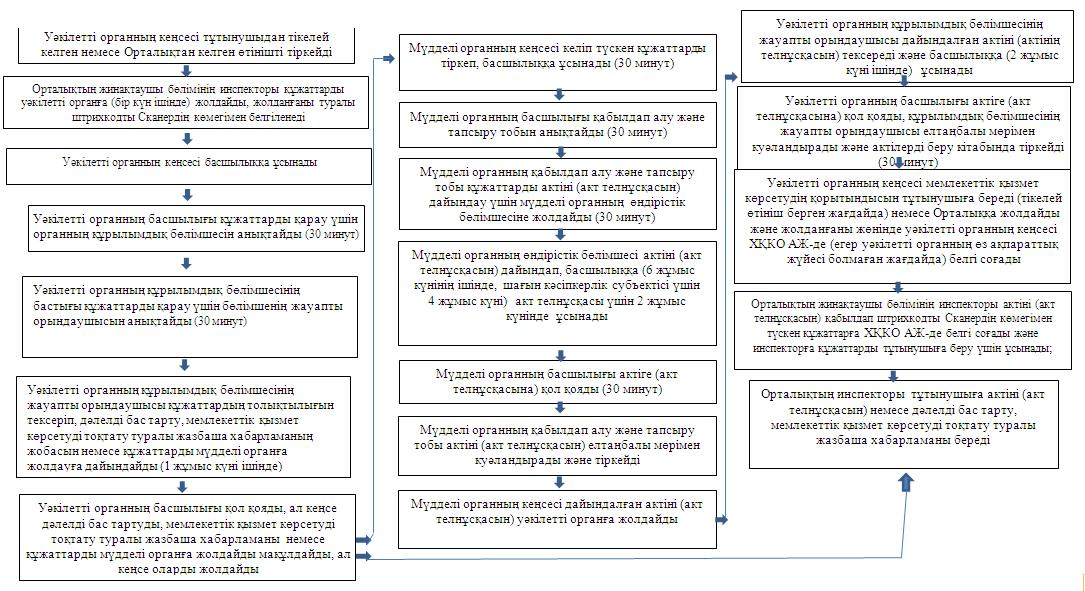 
					© 2012. Қазақстан Республикасы Әділет министрлігінің «Қазақстан Республикасының Заңнама және құқықтық ақпарат институты» ШЖҚ РМК
				Мүдделі органның атауыЗаңды мекенжайы Жұмыс кестесіБайланыс телефондарыОңтүстік Қазақстан жерҒӨО Арыс қаласының жер-кадастр филиалыАрыс қаласы, Ергөбек көшесі, нөмірсіз үйКүн сайын сағат 9.00-ден 18.00-ге дейін, Түскі үзіліс: 13-00-ден -14-00-ге дейін, демалыс-сенбі, жексенбі8(72540) 2-22-54Оңтүстік Қазақстан жерҒӨО Кентау қаласының жер-кадастр филиалыКентау қаласы, Панфилов көшесі, № 11 үйКүн сайын сағат 9.00-ден 18.00-ге дейін, Түскі үзіліс: 13-00-ден -14-00-ге дейін, демалыс-сенбі, жексенбі8(72536) 3-07-86Оңтүстік Қазақстан жерҒӨО Түркістан қаласының жер-кадастр филиалыТүркістан қаласы, Бәйдібек батыр көшесі, № 18 үйКүн сайын сағат 9.00-ден 18.00-ге дейін, Түскі үзіліс: 13-00-ден -14-00-ге дейін, демалыс-сенбі, жексенбі8(72533) 3-32-60Оңтүстік Қазақстан жерҒӨО Бәйдібек аудандық жер-кадастр филиалыШаян ауылы, Спатаев көшесі, нөмірсіз үйКүн сайын сағат 9.00-ден 18.00-ге дейін, Түскі үзіліс: 13-00-ден -14-00-ге дейін, демалыс-сенбі, жексенбі8(72548) 2-22-31Оңтүстік Қазақстан жерҒӨО Қазығұрт аудандық жер-кадастр филиалыҚазығұрт ауылы, Тоғаев көшесі, нөмірсіз үйКүн сайын сағат 9.00-ден 18.00-ге дейін, Түскі үзіліс: 13-00-ден -14-00-ге дейін, демалыс-сенбі, жексенбі8(72539) 2-26-69Оңтүстік Қазақстан жерҒӨО Мақтаарал аудандық жер-кадастр филиалыЖетісай қаласы, Яссауи көшесі, № 69 үйКүн сайын сағат 9.00-ден 18.00-ге дейін, Түскі үзіліс: 13-00-ден -14-00-ге дейін, демалыс-сенбі, жексенбі8(72534) 6-32-08Оңтүстік Қазақстан жерҒӨО Ордабасы аудандық жер-кадастр филиалыТемірлан елді мекені, Абай көшесі, нөмірсіз үйКүн сайын сағат 9.00-ден 18.00-ге дейін, Түскі үзіліс: 13-00-ден -14-00-ге дейін, демалыс-сенбі, жексенбі8(72530) 2-22-82Оңтүстік Қазақстан жерҒӨО Отырар аудандық жер-кадастр филиалыШәуілдір ауылы, Алтынбеков көшесі, № 3 үйКүн сайын сағат 9.00-ден 18.00-ге дейін, Түскі үзіліс: 13-00-ден -14-00-ге дейін, демалыс-сенбі, жексенбі8(72544) 2-24-45 Оңтүстік Қазақстан жерҒӨО Сайрам аудандық жер-кадастр филиалыАқсукент ауылы, Қыстаубаев көшесі, нөмірсіз үйКүн сайын сағат 9.00-ден 18.00-ге дейін, Түскі үзіліс: 13-00-ден -14-00-ге дейін, демалыс-сенбі, жексенбі8(72531) 2-01-77Оңтүстік Қазақстан жерҒӨО Сарыағаш аудандық жер-кадастр филиалыСарыағаш қаласы, Дүйсебайұлы көшесі, № 4а үйКүн сайын сағат 9.00-ден 18.00-ге дейін, Түскі үзіліс: 13-00-ден -14-00-ге дейін, демалыс-сенбі, жексенбі8(72537) 2-53-06Оңтүстік Қазақстан жерҒӨО Созақ аудандық жер-кадастр филиалыШолаққорған ауылы, Жібек жолы көшесі, № 69 үйКүн сайын сағат 9.00-ден 18.00-ге дейін, Түскі үзіліс: 13-00-ден -14-00-ге дейін, демалыс-сенбі, жексенбі8(72546) 4-27-54Оңтүстік Қазақстан жерҒӨО Төлеби аудандық жер-кадастр филиалыЛенгір қаласы, Қонаев көшесі, № 2 үйКүн сайын сағат 9.00-ден 18.00-ге дейін, Түскі үзіліс: 13-00-ден -14-00-ге дейін, демалыс-сенбі, жексенбі8(72547) 6-12-61Оңтүстік Қазақстан жерҒӨО Түлкібас аудандық жер-кадастр филиалыТ. Рысқұлов ауылы, Т.Рысқұлов көшесі, № 200 үйКүн сайын сағат 9.00-ден 18.00-ге дейін, Түскі үзіліс: 13-00-ден -14-00-ге дейін, демалыс-сенбі, жексенбі8(72538) 5-15-89Оңтүстік Қазақстан жерҒӨО Шардара аудандық жер-кадастр филиалыШардара қаласы, Темірбеков көшесі, нөмірсіз үйКүн сайын сағат 9.00-ден 18.00-ге дейін, Түскі үзіліс: 13-00-ден -14-00-ге дейін, демалыс-сенбі, жексенбі8(72535) 2-17-26Оңтүстік Қазақстан жерҒӨО Шымкент қаласының жер-кадастр филиалы

 Шымкент қаласы, М.Дулати көшесі, № 3 үйКүн сайын сағат 9.00-ден 18.00-ге дейін, Түскі үзіліс: 13-00-ден -14-00-ге дейін, демалыс-сенбі, жексенбі8(7252) 55-00-35№Халыққа қызмет көрсету орталығының атауы Заңды мекен - жайыБайланыс

телефоны1Оңтүстік Қазақстан облысының Халыққа қызмет көрсету орталығыШымкент қаласы,

Мәделі қожа көшесі, нөмірсіз үй (7252) 30-06-79 қабылдау бөлмесі (7252) 21-09-00 (701) 743-85-682Шымкент қаласының № 1 қалалық бөліміШымкент қаласы,

Мәделі қожа көшесі, нөмірсіз үй(7252) 30-06-79 қабылдау бөлмесі (7252) 21-09-00 (701) 889-63-903Шымкент қаласының № 2 қалалық бөліміШымкент қаласы, Мәделі қожа көшесі, нөмірсіз үй8-7252- 30-08-38 8-777-73933634Шымкент қаласының № 3 қалалық бөліміШымкент қаласы, Оспанов көшесі, № 61 үй8-7252-30-0135 8-701-777-57-965Шымкент қаласының № 4 қалалық бөліміШымкент қаласы, Сайрам көшесі, нөмірсіз үй8-7252-48-1338 8-701-922-87-076Шымкент қаласының № 5 қалалық бөліміШымкент қаласы, Республика даңғылы, № 15 үй8-7252-56-49-42 8-701-738-23-767Арыс қалалық бөлімі Арыс қаласы, Еркөбек көшесі, нөмірсіз үй8-72-540-23-118 8-702-258-83388Бәйдібек аудандық бөлімі Бәйдібек ауданы, Шаян ауылы, Мыңбұлақ көшесі, нөмірсіз үй8-72-548-22-502 8-775-609-47379Кентау қалалық бөліміКентау қаласы, Абылай хан көшесі, № 10 үй8-72-536-336-34 8-701-556-80-8010Қазығұрт аудандық бөліміҚазығұрт ауданы, Қазығұрт ауылы, Қонаев көшесі, нөмірсіз үй8-72-539-22-950 8-701-731-914511Мақтарал аудандық бөліміМақтарал ауданы, Жетісай қаласы, Жайшыбеков көшесі, нөмірсіз үй8-72-534-61-343 8-701-226-937012Отырар аудандық бөліміОтырар ауданы, Шәуілдір ауылы, Жібек жолы даңғылы, нөмірсіз үй8-72-530-22-670 8-701-666-24-7613Ордабасы аудандық бөліміОрдабасы ауданы, Темірлан ауылы, Қажымұқан көшесі, нөмірсіз үй8-72-544-21-106 8-705-550-39-9714Түркістан қалалық бөліміТүркістан қаласы, Т.Мыңбасы көшесі, нөмірсіз үй8-72-546-43-329 8-702-958-59-0415Төлеби аудандық бөліміТөлеби ауданы, Леңгір қаласы, Төлеби көшесі, нөмірсіз үй8-72-537-27-021 8-701-789-787716Түлкібас аудандық бөліміТүлкібас ауданы, Т.Рысқұлов ауылы, Т.Рысқұлов көшесі, № 189 үй8-72-532-31-629 8-702-595-65-0717Сайрам аудандық бөліміСайрам ауданы, Ақсукент ауылы, Қыстаубаев көшесі, нөмірсіз үй8-72-533-41679 8-72-533-41630 8-702-277-330018Созақ аудандық бөліміШолаққорған ауылы, Қожанов көшесі, нөмірсіз үй8-72-531-77-071 8-72-531-77-072 8-701-555-51-4319Сарыағаш аудандық бөліміСарыағаш ауданы, Сарыағаш қаласы, Шораұлы көшесі, нөмірсіз үй8-72-547-61-123 8-702-712-247720Абай ауылдық бөліміАбай ауылы, Ә.Жылқышиев көшесі, нөмірсіз үй 8-72-538-52-709 8-701-736-41-1521Шардара аудандық бөліміШардара ауданы, Шардара қаласы, Шардара тұйығы, нөмірсіз үй8-72-535-21-583 8-705-545-9848Уәкілетті органның атауыЗаңды мекенжайыЖұмыс кестесіБайланыс телефондары«Оңтүстiк Қазақстан облысының жер қатынастары басқармасы» мемлекеттiк мекемесiШымкент қаласы, Тоқаев көшесi, № 17 үй Күн сайын сағат 9.00-ден 18.00-ге дейін, Түскі үзіліс: 13-00-ден -14-00-ге дейін, демалыс-сенбі, жексенбі 8-(7252) 54-06-56«Арыс қаласының жер қатынастары бөлiмi» мемлекеттiк мекемесiАрыс қаласы, Әл-Фараби көшесi, № 3 үйКүн сайын сағат 9.00-ден 18.00-ге дейін, Түскі үзіліс: 13-00-ден -14-00-ге дейін, демалыс-сенбі, жексенбі 8-(725-40) 2-22-53«Бәйдiбек ауданы жер қатынастары бөлiмi» мемлекеттiк мекемесiБәйдiбек ауданы, Шаян ауылы, Спатаев көшесi, нөмірсіз үй Күн сайын сағат 9.00-ден 18.00-ге дейін, Түскі үзіліс: 13-00-ден -14-00-ге дейін, демалыс-сенбі, жексенбі 8-(725-48) 2-23-55«Мақтаарал ауданы жер қатынастары бөлiмi» мемлекеттiк мекемесiМақтаарал ауданы, Жетiсай қаласы, Қалыбеков көшесi, № 21 үйКүн сайын сағат 9.00-ден 18.00-ге дейін, Түскі үзіліс: 13-00-ден -14-00-ге дейін, демалыс-сенбі, жексенбі 8-(725-34) 6-29-94«Қазығұрт ауданы жер қатынастары бөлiмi» мемлекеттiк мекемесiҚазығұрт ауданы, Қазығұрт ауылы, Тоғаев көшесi, №2 үйКүн сайын сағат 9.00-ден 18.00-ге дейін, Түскі үзіліс: 13-00-ден -14-00-ге дейін, демалыс-сенбі, жексенбі 8-(725-39) 2-32-86«Ордабасы ауданы жер қатынастары бөлiмi» мемлекеттiк мекемесiОрдабасы ауданы, Темiрлан ауылы, Қазыбек би көшесi, нөмірсіз үйКүн сайын сағат 9.00-ден 18.00-ге дейін, Түскі үзіліс: 13-00-ден -14-00-ге дейін, демалыс-сенбі, жексенбі және мереке күндерін қоспағанда8-(725-30) 2-13-17«Отырар ауданы жер қатынастары бөлiмi» мемлекеттiк мекемесiОтырар ауданы, Шәуiлдiр ауылы, Жiбек жолы даңғылы, №37 үйКүн сайын сағат 9.00-ден 18.00-ге дейін, Түскі үзіліс: 13-00-ден -14-00-ге дейін, демалыс-сенбі, жексенбі 8-(725-44) 2-24-50«Сайрам ауданы жер қатынастары бөлiмi» мемлекеттiк мекемесiСайрам ауданы, Ақсукент ауылы, Қыстаубай көшесi, нөмірсіз үйКүн сайын сағат 9.00-ден 18.00-ге дейін, Түскі үзіліс: 13-00-ден -14-00-ге дейін, демалыс-сенбі, жексенбі 8-(725-31) 2-24-45«Сарыағаш ауданы жер қатынастары бөлiмi» мемлекеттiк мекемесiСарыағаш қаласы, Ысмайыл көшесi, нөмірсіз үйКүн сайын сағат 9.00-ден 18.00-ге дейін, Түскі үзіліс: 13-00-ден -14-00-ге дейін, демалыс-сенбі, жексенбі8-(725-37) 2-28-32«Созақ ауданы жер қатынастары бөлiмi» мемлекеттiк мекемесiСозақ ауданы, Шолаққорған ауылы, Жiбек жолы көшесi, нөмірсіз үйКүн сайын сағат 9.00-ден 18.00-ге дейін, Түскі үзіліс: 13-00-ден -14-00-ге дейін, демалыс-сенбі, жексенбі 8-(725-46) 4-17-69«Төлеби ауданы жер қатынастары бөлiмi» мемлекеттiк мекемесiТөлеби ауданы, Леңгiр қаласы, Әйтеке би көшесi, № 28 үйКүн сайын сағат 9.00-ден 18.00-ге дейін, Түскі үзіліс: 13-00-ден -14-00-ге дейін, демалыс-сенбі, жексенбі 8-(725-47) 6-03-37«Түлкiбас ауданы жер қатынастары бөлiмi» мемлекеттiк мекемесiТүлкiбас ауданы, Т.Рысқұлов ауылы, Жантұров көшесi, № 17 үйКүн сайын сағат 9.00-ден 18.00-ге дейін, Түскі үзіліс: 13-00-ден -14-00-ге дейін, демалыс-сенбі, жексенбі 8-(725-38) 5-25-95«Шардара ауданы жер қатынастары бөлiмi» мемлекеттiк мекемесiШардара қаласы, Төле би көшесi, нөмірсіз үйКүн сайын сағат 9.00-ден 18.00-ге дейін, Түскі үзіліс: 13-00-ден -14-00-ге дейін, демалыс-сенбі, жексенбі 8-(725-35) 2-25-53«Кентау қаласының жер қатынастары бөлiмi» мемлекеттiк мекемесiКентау қаласы, Панфилов көшесi, № 11 үйКүн сайын сағат 9.00-ден 18.00-ге дейін, Түскі үзіліс: 13-00-ден -14-00-ге дейін, демалыс-сенбі, жексенбі 8-(725-36) 3-41-71«Түркiстан қаласының жер қатынастары бөлiмi» мемлекеттiк мекемесiТүркiстан қаласы, Ғ.Мүсiрепов көшесi, № 3 үйКүн сайын сағат 9.00-ден 18.00-ге дейін, Түскі үзіліс: 13-00-ден -14-00-ге дейін, демалыс-сенбі, жексенбі 8-(725-33) 3-22-81«Шымкент қаласының жер қатынастары бөлiмi» мемлекеттiк мекемесiШымкент қаласы, Түркiстан көшесi, № 11 үйКүн сайын сағат 9.00-ден 18.00-ге дейін, Түскі үзіліс: 13-00-ден -14-00-ге дейін, демалыс-сенбі, жексенбі 8-(725-52) 53-56-58Негiзгi үдерiстiң әрекеттері (барысы, жұмыстар ағыны)Негiзгi үдерiстiң әрекеттері (барысы, жұмыстар ағыны)Негiзгi үдерiстiң әрекеттері (барысы, жұмыстар ағыны)Негiзгi үдерiстiң әрекеттері (барысы, жұмыстар ағыны)Әрекеттердің (барысы, жұмыстар ағыны) реттік №123ҚФБ атауыОрталық инспекторыЖинақтаушы бөлiмнiң инспекторыЖинақтаушы бөлiмнiң инспекторыӘрекеттердің (үрдістiң, рәсiмнiң, операцияның) атауы және олардың сипаттамасыҚұжаттарды қабылдауЖурналға қол қояды және құжаттар жинайдыТiзiлiм құрады және құжаттарды жiбередiАяқталу нысаны (деректер, құжат, ұйымдастыру-өкімдiк шешiм)Журналда тiркеу және қолхат беруЖинақтаушы бөлiмге құжаттар жинауУәкiлеттi органға құжаттар жiберуОрындалу мерзiмi15 минут1 жұмыс күнiне 3 рет1 жұмыс күнiне 2 реттен кем емесКелесi әрекеттердің нөмiрi234Негiзгi үдерістiң әрекеттері (барысы, жұмыстар ағыны)Негiзгi үдерістiң әрекеттері (барысы, жұмыстар ағыны)Негiзгi үдерістiң әрекеттері (барысы, жұмыстар ағыны)Негiзгi үдерістiң әрекеттері (барысы, жұмыстар ағыны)Негiзгi үдерістiң әрекеттері (барысы, жұмыстар ағыны)Негiзгi үдерістiң әрекеттері (барысы, жұмыстар ағыны)Негiзгi үдерістiң әрекеттері (барысы, жұмыстар ағыны)Әрекеттердің (барысы, жұмыстар ағыны) реттік №445566ҚФБ атауыЖауапты орындаушыЖауапты орындаушыУәкiлеттi органның басшылығыУәкiлеттi органның басшылығыҚұрылымдық бөлiмшенiң бастығыҚұрылымдық бөлiмшенiң бастығыӘрекеттердің (үрдістiң, рәсiмнiң, операцияның) атауы және олардың сипаттамасыҚұжаттарды қабылдау, тіркеу, қолхат беруҚұжаттарды қабылдау, тіркеу, қолхат беруХат-хабармен танысу, орындау үшiн құрылымдық бөлiмшенi айқындауХат-хабармен танысу, орындау үшiн құрылымдық бөлiмшенi айқындауХат-хабармен танысу, орындау үшiн жауапты орындаушыны айқындауХат-хабармен танысу, орындау үшiн жауапты орындаушыны айқындауАяқталу нысаны (деректер, құжат, ұйымдастыру-өкімдiк шешiм)Бұрыштама қою үшiн құжаттарды басшылыққа жiберуБұрыштама қою үшiн құжаттарды басшылыққа жiберуБұрыштама қою, құрылымдық бөлiмшенiң бастығына жiберуБұрыштама қою, құрылымдық бөлiмшенiң бастығына жiберуБұрыштама қою, құжаттарды жауапты орындаушығажiберуБұрыштама қою, құжаттарды жауапты орындаушығажiберуОрындалу мерзiмiОрындалу мерзiмi1 сағат1 сағат1 сағат1 сағат1 сағатКелесi әрекеттердің нөмiрiКелесi әрекеттердің нөмiрi55667Әрекеттердің (барысы, жұмыстар ағыны) реттік №78ҚФБ атауыЖауапты орындаушыҚұрылымдық бөлiмшенiң бастығыӘрекеттердің (үрдістiң, рәсiмнiң, операцияның) атауы және олардың сипаттамасыҚұжаттардың толықтығын тексеру, мүдделі органға құжаттарды бағыттау, дәлелді бас тартуды немесе мемлекеттiк қызмет көрсетуді тоқтату туралы жазбаша хабарлама жасауМүдделі органға сауалнамаға, дәлелді бас тартуды немесе мемлекеттiк қызмет көрсетуді тоқтату туралы жазбаша хабарламаға рұқсатнама беруАяқталу нысаны (деректер, құжат, ұйымдастыру-өкімдiк шешiм)Мүдделі органға бағыттау үшін құжаттар дайындау, құжаттармен бірге құрылымдылық бөлімшегеқұжаттарды табыстауУәкілетті органның басшысы қол қою үшін сауалды, дәлелді бас тартуды немесе мемлекеттiк қызмет көрсетуді тоқтату туралы жазбаша хабарламаны табыстауОрындалу мерзiмi2 жұмыс күннің ішінде, шағын кәсіпкер субъектілері үшін бір жұмыс күннің ішінде30 минутКелесi әрекеттердің нөмiрi89Әрекеттердің (барысы, жұмыстар ағыны) реттік №91011ҚФБ атауыУәкiлеттi органның басшылығыУәкілетті органның кеңсесіМүдделі органның кеңсесіӘрекеттердің (үрдістiң, рәсiмнiң, операцияның) атауы және олардың сипаттамасыХат-хабармен танысуШығыс корреспонденциясы журналында сауалды немесе мемлекеттiк қызмет көрсетуді тоқтату туралы жазбаша хабарламаны тіркеу және есепке алу кітабына немесе дәлелді бас тартуды тіркеуУәкілетті органның сауалын тіркеуАяқталу нысаны (деректер, құжат, ұйымдастыру-өкімдiк шешiм)ҒзҚұжаттарға қол қоюМүдделі органға сауалды табыстау, дәлелді бас тартуды немесе мемлекеттiк қызмет көрсетуді тоқтату туралы жазбаша хабарламаны Орталыққа жіберуБұрыштама қою үшiн құжаттарды басшылыққа жiберуОрындалу мерзiмi30 минут1 жұмыс күннің ішінде1 сағатАкті дайындаудын жалпы уақыты - 6 жұмыс күн, шағын кәсіпкер субъектілері үшін 4 жұмыс күн, акт телнұсқасын 1 жұмыс күн Келесi әрекеттердің нөмiрi101112Әрекеттердің (барысы, жұмыстар ағыны) реттік №121314ҚФБ атауыМүдделі органның басшысыМүдделi органның қабылдап алу және тапсыру тобы;Мүдделi органның өндірістік бөлімшесіӘрекеттердің (үрдістiң, рәсiмнiң, операцияның) атауы және олардың сипаттамасыҚұжаттармен танысу, бұрыштама қоюСараптама жүргізуАкті дайындау (акт телнұсқасын)Аяқталу нысаны (деректер, құжат, ұйымдастыру-өкімдiк шешiм)Құжаттарды қабылдап алу және тапсыру тобына тапсыруҚұжаттарды өндірістік бөлімшеге тапсыруАктіні (акт телнұсқасын) қабылдап алу және тапсыру тобына тапсыруОрындалу мерзiмi30 минут2 жұмыс күнінің ішінде, шағын кәсіпкерлік субъектісі үшін 1 жұмыс күнінің ішінде2 жұмыс күнінің ішінде, шағын кәсіпкерлік субъектісі үшін 1 жұмыс күнінің ішіндеКелесi әрекеттердің нөмiрi131415Әрекеттердің (барысы, жұмыстар ағыны) реттік №151617ҚФБ атауыМүдделі органның қабылдап алу және тапсыру тобыМүдделі органның басшысыМүдделі органның кеңсесіӘрекеттердің (үрдістiң, рәсiмнiң, операцияның) атауы және олардың сипаттамасыАктіге (акт телнұсқасына) сараптама жүргізуАктіге (акт телнұсқасына) қол қоюАктіні (акт телнұсқасын) уәкілетті органға жолдауАяқталу нысаны (деректер, құжат, ұйымдастыру-өкімдiк шешiм)Актіні (акт телнұсқасын) басшылыққа тапсыруАктіні (акт телнұсқасын) кеңсеге тапсыруАктіні (акт телнұсқасын) уәкілетті органға беруОрындалу мерзiмi1 жұмыс күнінің ішінде30 минут1 жұмыс күнінің ішіндеКелесi әрекеттердің нөмiрi161718Әрекеттердің (барысы, жұмыстар ағыны) реттік №181920ҚФБ атауыУәкілетті органның кеңсесіЖауапты орындаушыУәкiлетті органның басшылығыӘрекеттердің (үрдістiң, рәсiмнiң, операцияның) атауы және олардың сипаттамасыМүдделi органнан акті (акт телнұсқасын) қабылдау, тіркеуЖасалған актіні (акт телнұсқасын) тексеру Актіге (акт телнұсқасына) қол қоюАяқталу нысаны (деректер, құжат, ұйымдастыру-өкімдiк шешiм)Жауапты орындаушыға актіні (акт телнұсқасын) табыстауУәкiлетті органның басшысына қол қою үшін актіні (акт телнұсқасын) табыстауҚұрылымдылық бөлімшеге актіні (акт телнұсқасын) табыстауОрындалу мерзiмi30 минут1 жұмыс күннің ішінде30 минутКелесi әрекеттердің нөмiрi192021Әрекеттердің (барысы, жұмыстар ағыны) реттік №212223ҚФБ атауыҚұрылымдылық бөлімшеУәкiлетті органның кеңсесіОрталық инспекторыӘрекеттердің (үрдістiң, рәсiмнiң, операцияның) атауы және олардың сипаттамасыАктіні (акт телнұсқасын) елтаңбалы мөрімен куәландыру, жер учаскесiне жеке меншiк құқығына актілер беру кітабінде актіні (акт телнұсқасын) тіркеуАктіні (акт телнұсқасын) тұтынушыға немесе Орталыққа табыстау Актіні (акт телнұсқасын) немесе дәлелді бас тартуды немесе мемлекеттiк қызмет көрсетуді тоқтату туралы жазбаша хабарламаны тұтынушыға беруАяқталу нысаны (деректер, құжат, ұйымдастыру-өкімдiк шешiм)Уәкілетті органның кеңсесіне актіні (акт телнұсқасын) Тұтынушыға акті (акт телнұсқасын) берілгені туралы немесе Орталыққа табыстау туралы қолхатТұтынушыға акті (акт телнұсқасын) немесе дәлелді бас тартуды немесе немесе мемлекеттiк қызмет көрсетуді тоқтату туралы жазбаша хабарлама берілгені туралы қолхатОрындалу мерзiмi30 минут1 жұмыс күннің ішінде1 жұмыс күннің ішіндеКелесi әрекеттердің нөмiрi2223ҚФБ 1-тобы

Орталық инспекторыҚФБ 2-тобы

Уәкiлеттi органның кеңсесiҚФБ 3-тобы

Жауапты орындаушыҚФБ 4-тобы Уәкiлеттi органның басшылығыҚФБ 5-тобы

Мүдделi орган№ 1-әрекет

Құжаттарды қабылдау, қолхат беру, өтінішті тіркеу, уәкілетті органға құжаттарды бағыттау № 2-әрекет

Орталықтардан немесе тұтынушылардан келіп түскен өтініштерді қабылдау, қолхат беру, тіркеу, уәкілетті органның басшысына өтінішті бағыттау№ 3-әрекет

Орындау мен қарар қою үшін құрылымдық бөлімшені анықтау № 4-әрекет

Өтінішті қарастыру, мүдделі органға бағыттау үшін құжаттарды дайындау№ 5-әрекет

Уәкілетті орган бағыттаған сауалды қарастыру, актіні (акт телнұсқасын) дайындау, уәкілетті органға актіні бағыттау № 6-әрекет

Дайындалған актіні (акт телнұсқасын) тексеру№ 7-әрекет

Актіге (акт телнұсқасын) қол қою№ 8-әрекет

Актіні (акт телнұсқасын) елтаңбалы мөрімен куәландыру, «Жер учаскесiне жеке меншiк құқығына актiлердi беру кітабінде актіні (акт телнұсқасын) тіркеу№ 9-әрекет 

Орталыққа актіні (акт телнұсқасын) табыстау немесе тұтынушыға беру № 10-әрекет

Актіні (акт телнұсқасын) тұтынушыға Орталықта беру ҚФБ 1-тобы

Орталық инспекторыҚФБ 2-тобы

Уәкiлеттi органның кеңсесiҚФБ 3-тобы Жауапты орындаушыҚФБ 4-тобы

Уәкiлеттi органның басшылығы № 1-әрекет

Құжаттарды қабылдау, қолхат беру, өтінішті тіркеу, уәкілетті органға құжаттарды бағыттау № 2-әрекет

Орталықтардан немесе тұтынушылардан келіп түскен өтініштерді қабылдау, қолхат беру, тіркеу, уәкіл органның басшысына өтінішті бағыттау № 3-әрекет

Орындау мен қарар қою үшін құрылымдық бөлімшені анықтау № 4-әрекет

Өтінішті қарастыру, дәлелді бас тартуды дайындау№ 5-әрекет

Дәлелді бас тартуға қол қою № 6-әрекет

Бас тартуды Орталыққа табыстау немесе тұтынушыға беру№ 7-әрекет

Дәлелді бас тартуды тұтынушыға Орталықта беруМемлекеттік қызмет көрсетудің (барысы, ағымы) үрдісіМемлекеттік қызмет көрсетудің (барысы, ағымы) үрдісіМемлекеттік қызмет көрсетудің (барысы, ағымы) үрдісіСФЕ 1-тобыСФЕ 2-тобыСФЕ 3-тобыМүдделі органның атауыЗаңды мекенжайы Жұмыс кестесіБайланыс телефондарыОңтүстік Қазақстан жер ҒӨО Арыс қаласының жер-кадастр филиалыАрыс қаласы, Ергөбек көшесі, нөмірсіз үйКүн сайын сағат 9.00-ден 18.00-ге дейін, Түскі үзіліс: 13-00-ден -14-00-ге дейін, демалыс-сенбі, жексенбі8(72540) 2-22-54Оңтүстік Қазақстан жерҒӨО Кентау қаласының жер-кадастр филиалыКентау қаласы, Панфилов көшесі, № 11 үйКүн сайын сағат 9.00-ден 18.00-ге дейін, Түскі үзіліс: 13-00-ден -14-00-ге дейін, демалыс-сенбі, жексенбі8(72536) 3-07-86Оңтүстік Қазақстан жерҒӨО Түркістан қаласының жер-кадастр филиалыТүркістан қаласы, Бәйдібек батыр көшесі, № 18 үйКүн сайын сағат 9.00-ден 18.00-ге дейін, Түскі үзіліс: 13-00-ден -14-00-ге дейін, демалыс-сенбі, жексенбі8(72533) 3-32-60Оңтүстік Қазақстан жерҒӨО Бәйдібек аудандық жер-кадастр филиалыШаян ауылы, Спатаев көшесі, нөмірсіз үйКүн сайын сағат 9.00-ден 18.00-ге дейін, Түскі үзіліс: 13-00-ден -14-00-ге дейін, демалыс-сенбі, жексенбі8(72548) 2-22-31Оңтүстік Қазақстан жерҒӨО Қазығұрт аудандық жер-кадастр филиалыҚазығұрт ауылы, Тоғаев көшесі, нөмірсіз үйКүн сайын сағат 9.00-ден 18.00-ге дейін, Түскі үзіліс: 13-00-ден -14-00-ге дейін, демалыс-сенбі, жексенбі8(72539) 2-26-69Оңтүстік Қазақстан жерҒӨО Мақтаарал аудандық жер-кадастр филиалыЖетісай қаласы, Яссауи көшесі, № 69 үйКүн сайын сағат 9.00-ден 18.00-ге дейін, Түскі үзіліс: 13-00-ден -14-00-ге дейін, демалыс-сенбі, жексенбі8(72534) 6-32-08Оңтүстік Қазақстан жерҒӨО Ордабасы аудандық жер-кадастр филиалыТемірлан елді мекені, Абай көшесі, нөмірсіз үйКүн сайын сағат 9.00-ден 18.00-ге дейін, Түскі үзіліс: 13-00-ден -14-00-ге дейін, демалыс-сенбі, жексенбі8(72530) 2-22-82Оңтүстік Қазақстан жерҒӨО Отырар аудандық жер-кадастр филиалыШәуілдір ауылы, Алтынбеков көшесі, № 3 үйКүн сайын сағат 9.00-ден 18.00-ге дейін, Түскі үзіліс: 13-00-ден -14-00-ге дейін, демалыс-сенбі, жексенбі8(72544) 2-24-45 Оңтүстік Қазақстан жерҒӨО Сайрам аудандық жер-кадастр филиалыАқсукент ауылы, Қыстаубаев көшесі, нөмірсіз үйКүн сайын сағат 9.00-ден 18.00-ге дейін, Түскі үзіліс: 13-00-ден -14-00-ге дейін, демалыс-сенбі, жексенбі

 8(72531) 2-01-77Оңтүстік Қазақстан жерҒӨО Сарыағаш аудандық жер-кадастр филиалыСарыағаш қаласы, Дүйсебайұлы көшесі, № 4а үйКүн сайын сағат 9.00-ден 18.00-ге дейін, Түскі үзіліс: 13-00-ден -14-00-ге дейін, демалыс-сенбі, жексенбі8(72537) 2-53-06Оңтүстік Қазақстан жерҒӨО Созақ аудандық жер-кадастр филиалыШолаққорған ауылы, Жібек жолы көшесі, № 69 үйКүн сайын сағат 9.00-ден 18.00-ге дейін, Түскі үзіліс: 13-00-ден -14-00-ге дейін, демалыс-сенбі, жексенбі8(72546) 4-27-54Оңтүстік Қазақстан жерҒӨО Төлеби аудандық жер-кадастр филиалыЛенгір қаласы, Қонаев көшесі, № 2 үйКүн сайын сағат 9.00-ден 18.00-ге дейін, Түскі үзіліс: 13-00-ден -14-00-ге дейін, демалыс-сенбі, жексенбі8(72547) 6-12-61Оңтүстік Қазақстан жерҒӨО Түлкібас аудандық жер-кадастр филиалыТ. Рысқұлов ауылы, Т.Рысқұлов көшесі, № 200 үйКүн сайын сағат 9.00-ден 18.00-ге дейін, Түскі үзіліс: 13-00-ден -14-00-ге дейін, демалыс-сенбі, жексенбі8(72538) 5-15-89Оңтүстік Қазақстан жерҒӨО Шардара аудандық жер-кадастр филиалыШардара қаласы, Темірбеков көшесі, нөмірсіз үйКүн сайын сағат 9.00-ден 18.00-ге дейін, Түскі үзіліс: 13-00-ден -14-00-ге дейін, демалыс-сенбі, жексенбі8(72535) 2-17-26Оңтүстік Қазақстан жерҒӨО Шымкент қаласының жер-кадастр филиалы

 Шымкент қаласы, М.Дулати көшесі, № 3 үйКүн сайын сағат 9.00-ден 18.00-ге дейін, Түскі үзіліс: 13-00-ден -14-00-ге дейін, демалыс-сенбі, жексенбі8(7252) 55-00-35№Халыққа қызмет көрсету орталығының атауы Заңды мекен - жайыБайланыс

телефоны1Оңтүстік Қазақстан облысының Халыққа қызмет көрсету орталығыШымкент қаласы, Мәделі қожа көшесі, нөмірсіз үй (7252) 30-06-79 қабылдау бөлмесі (7252) 21-09-00 (701) 743-85-682Шымкент қаласының № 1 қалалық бөліміШымкент қаласы, Мәделі қожа көшесі, нөмірсіз үй(7252) 30-06-79 қабылдау бөлмесі (7252) 21-09-00 (701) 889-63-903Шымкент қаласының № 2 қалалық бөліміШымкент қаласы, Мәделі қожа көшесі, нөмірсіз үй8-7252- 30-08-38 8-777-73933634Шымкент қаласының № 3 қалалық бөліміШымкент қаласы, Оспанов көшесі, № 61 үй8-7252-30-0135 8-701-777-57-965Шымкент қаласының № 4 қалалық бөліміШымкент қаласы, Сайрам көшесі, нөмірсіз үй8-7252-48-1338 8-701-922-87-076Шымкент қаласының № 5 қалалық бөліміШымкент қаласы, Республика даңғылы, № 15 үй8-7252-56-49-42 8-701-738-23-767Арыс қалалық бөлімі Арыс қаласы, Еркөбек көшесі, нөмірсіз үй8-72-540-23-118 8-702-258-83388Бәйдібек аудандық бөлімі Бәйдібек ауданы, Шаян ауылы, Мыңбұлақ көшесі, нөмірсіз үй8-72-548-22-502 8-775-609-47379Кентау қалалық бөліміКентау қаласы, Абылай хан көшесі, № 10 үй8-72-536-336-34 8-701-556-80-8010Қазығұрт аудандық бөліміҚазығұрт ауданы, Қазығұрт ауылы, Қонаев көшесі, нөмірсіз үй8-72-539-22-950 8-701-731-914511Мақтарал аудандық бөліміМақтарал ауданы, Жетісай қаласы, Жайшыбеков көшесі, нөмірсіз үй8-72-534-61-343 8-701-226-937012Отырар аудандық бөліміОтырар ауданы, Шәуілдір ауылы, Жібек жолы даңғылы, нөмірсіз үй8-72-530-22-670 8-701-666-24-7613Ордабасы аудандық бөліміОрдабасы ауданы, Темірлан ауылы, Қажымұқан көшесі, нөмірсіз үй8-72-544-21-106 8-705-550-39-9714Түркістан қалалық бөліміТүркістан қаласы, Т.Мыңбасы көшесі, нөмірсіз үй8-72-546-43-329 8-702-958-59-0415Төлеби аудандық бөліміТөлеби ауданы, Ленгір қаласы, Төлеби көшесі, нөмірсіз үй8-72-537-27-021 8-701-789-787716Түлкібас аудандық бөліміТүлкібас ауданы, Т.Рысқұлов ауылы, Т.Рысқұлов көшесі, № 189 үй8-72-532-31-629 8-702-595-65-0717Сайрам аудандық бөліміСайрам ауданы, Ақсукент ауылы, Қыстаубаев көшесі, нөмірсіз үй8-72-533-41679 8-72-533-41630 8-702-277-330018Созақ аудандық бөліміШолаққорған ауылы, Қожанов көшесі, нөмірсіз үй8-72-531-77-071 8-72-531-77-072 8-701-555-51-4319Сарыағаш аудандық бөліміСарыағаш ауданы, Сарыағаш қаласы, Шораұлы көшесі, нөмірсіз үй8-72-547-61-123 8-702-712-247720Абай ауылдық бөліміАбай ауылы, Ә.Жылқышиев көшесі, нөмірсіз үй 8-72-538-52-709 8-701-736-41-1521Шардара аудандық бөліміШардара ауданы, Шардара қаласы, Шардара тұйығы, нөмірсіз үй8-72-535-21-583 8-705-545-9848Уәкілетті органның атауыЗаңды мекенжайыЖұмыс кестесіБайланыс телефондары«Оңтүстiк Қазақстан облысының жер қатынастары басқармасы» мемлекеттiк мекемесiШымкент қаласы, Тоқаев көшесi, № 17 үй Күн сайын сағат 9.00-ден 18.00-ге дейін, Түскі үзіліс: 13-00-ден -14-00-ге дейін, демалыс-сенбі, жексенбі 8-(7252) 54-06-56«Арыс қаласының жер қатынастары бөлiмi» мемлекеттiк мекемесiАрыс қаласы, Әл-Фараби көшесi, № 3 үйКүн сайын сағат 9.00-ден 18.00-ге дейін, Түскі үзіліс: 13-00-ден -14-00-ге дейін, демалыс-сенбі, жексенбі 8-(725-40) 2-22-53«Бәйдiбек ауданы жер қатынастары бөлiмi» мемлекеттiк мекемесiБәйдiбек ауданы, Шаян ауылы, Спатаев көшесi, нөмірсіз үй Күн сайын сағат 9.00-ден 18.00-ге дейін, Түскі үзіліс: 13-00-ден -14-00-ге дейін, демалыс-сенбі, жексенбі 8-(725-48) 2-23-55«Мақтаарал ауданы жер қатынастары бөлiмi» мемлекеттiк мекемесiМақтаарал ауданы, Жетiсай қаласы, Қалыбеков көшесi, № 21 үйКүн сайын сағат 9.00-ден 18.00-ге дейін, Түскі үзіліс: 13-00-ден -14-00-ге дейін, демалыс-сенбі, жексенбі 8-(725-34) 6-29-94«Қазығұрт ауданы жер қатынастары бөлiмi» мемлекеттiк мекемесiҚазығұрт ауданы, Қазығұрт ауылы, Тоғаев көшесi, № 2 үйКүн сайын сағат 9.00-ден 18.00-ге дейін, Түскі үзіліс: 13-00-ден -14-00-ге дейін, демалыс-сенбі, жексенбі 8-(725-39) 2-32-86«Ордабасы ауданы жер қатынастары бөлiмi» мемлекеттiк мекемесiОрдабасы ауданы, Темiрлан ауылы, Қазыбек би көшесi, нөмірсіз үйКүн сайын сағат 9.00-ден 18.00-ге дейін, Түскі үзіліс: 13-00-ден -14-00-ге дейін, демалыс-сенбі, жексенбі және мереке күндерін қоспағанда8-(725-30) 2-13-17«Отырар ауданы жер қатынастары бөлiмi» мемлекеттiк мекемесiОтырар ауданы, Шәуiлдiр ауылы, Жiбек жолы даңғылы, № 37 үйКүн сайын сағат 9.00-ден 18.00-ге дейін, Түскі үзіліс: 13-00-ден -14-00-ге дейін, демалыс-сенбі, жексенбі 8-(725-44) 2-24-50«Сайрам ауданы жер қатынастары бөлiмi» мемлекеттiк мекемесiСайрам ауданы, Ақсукент ауылы, Қыстаубай көшесi, нөмірсіз үйКүн сайын сағат 9.00-ден 18.00-ге дейін, Түскі үзіліс: 13-00-ден -14-00-ге дейін, демалыс-сенбі, жексенбі 8-(725-31) 2-24-45«Сарыағаш ауданы жер қатынастары бөлiмi» мемлекеттiк мекемесiСарыағаш қаласы, Ысмайыл көшесi, нөмірсіз үйКүн сайын сағат 9.00-ден 18.00-ге дейін, Түскі үзіліс: 13-00-ден -14-00-ге дейін, демалыс-сенбі, жексенбі

 8-(725-37) 2-28-32«Созақ ауданы жер қатынастары бөлiмi» мемлекеттiк мекемесiСозақ ауданы, Шолаққорған ауылы, Жiбек жолы көшесi, нөмірсіз үйКүн сайын сағат 9.00-ден 18.00-ге дейін, Түскі үзіліс: 13-00-ден -14-00-ге дейін, демалыс-сенбі, жексенбі 8-(725-46) 4-17-69«Төлеби ауданы жер қатынастары бөлiмi» мемлекеттiк мекемесiТөлеби ауданы, Леңгiр қаласы, Әйтеке би көшесi, № 28 үйКүн сайын сағат 9.00-ден 18.00-ге дейін, Түскі үзіліс: 13-00-ден -14-00-ге дейін, демалыс-сенбі, жексенбі 8-(725-47) 6-03-37«Түлкiбас ауданы жер қатынастары бөлiмi» мемлекеттiк мекемесiТүлкiбас ауданы, Т.Рысқұлов ауылы, Жантұров көшесi, № 17 үйКүн сайын сағат 9.00-ден 18.00-ге дейін, Түскі үзіліс: 13-00-ден -14-00-ге дейін, демалыс-сенбі, жексенбі 8-(725-38) 5-25-95«Шардара ауданы жер қатынастары бөлiмi» мемлекеттiк мекемесiШардара қаласы, Төле би көшесi, нөмірсіз үйКүн сайын сағат 9.00-ден 18.00-ге дейін, Түскі үзіліс: 13-00-ден -14-00-ге дейін, демалыс-сенбі, жексенбі 8-(725-35) 2-25-53«Кентау қаласының жер қатынастары бөлiмi» мемлекеттiк мекемесiКентау қаласы, Панфилов көшесi, № 11 үйКүн сайын сағат 9.00-ден 18.00-ге дейін, Түскі үзіліс: 13-00-ден -14-00-ге дейін, демалыс-сенбі, жексенбі 8-(725-36) 3-41-71«Түркiстан қаласының жер қатынастары бөлiмi» мемлекеттiк мекемесiТүркiстан қаласы, Ғ.Мүсiрепов көшесi, № 3 үйКүн сайын сағат 9.00-ден 18.00-ге дейін, Түскі үзіліс: 13-00-ден -14-00-ге дейін, демалыс-сенбі, жексенбі 8-(725-33) 3-22-81«Шымкент қаласының жер қатынастары бөлiмi» мемлекеттiк мекемесiШымкент қаласы, Түркiстан көшесi, № 11 үйКүн сайын сағат 9.00-ден 18.00-ге дейін, Түскі үзіліс: 13-00-ден -14-00-ге дейін, демалыс-сенбі, жексенбі 8-(725-52) 53-56-58Негiзгi үрдiстiң әрекеттері (барысы, жұмыстар ағыны)Негiзгi үрдiстiң әрекеттері (барысы, жұмыстар ағыны)Негiзгi үрдiстiң әрекеттері (барысы, жұмыстар ағыны)Негiзгi үрдiстiң әрекеттері (барысы, жұмыстар ағыны)Әрекеттердің (барысы, жұмыстар ағыны) реттік №123ҚФБ атауыОрталық инспекторыЖинақтаушы бөлiмнiң инспекторыЖинақтаушы бөлiмнiң инспекторыӘрекеттердің (үрдістiң, рәсiмнiң, операцияның) атауы және олардың сипаттамасыҚұжаттарды қабылдауЖурналға қол қояды және құжаттар жинайдыТiзiлiм құрады және құжаттарды жiбередiАяқталу нысаны (деректер, құжат, ұйымдастыру-өкімдiк шешiм)Журналда тiркеу және қолхат беруЖинақтаушы бөлiмге құжаттар жинауУәкiлеттi органға құжаттар жiберуОрындалу мерзiмi15 минут1 Жұмыс күнiне 3 рет1 Жұмыс күнiне екі реттен кем емесКелесi әрекеттерінің нөмiрi234Негiзгi үрдістiң әрекеттері (барысы, жұмыстар ағыны)Негiзгi үрдістiң әрекеттері (барысы, жұмыстар ағыны)Негiзгi үрдістiң әрекеттері (барысы, жұмыстар ағыны)Негiзгi үрдістiң әрекеттері (барысы, жұмыстар ағыны)Негiзгi үрдістiң әрекеттері (барысы, жұмыстар ағыны)Негiзгi үрдістiң әрекеттері (барысы, жұмыстар ағыны)Негiзгi үрдістiң әрекеттері (барысы, жұмыстар ағыны)Әрекеттердің (барысы, жұмыстар ағыны) реттік №445566ҚФБ атауыЖауапты орындаушыЖауапты орындаушыУәкiлеттi органның басшылығыУәкiлеттi органның басшылығыҚұрылымдық бөлiмшенiң бастығыҚұрылымдық бөлiмшенiң бастығыӘрекеттердің (үрдістiң, рәсiмнiң, операцияның) атауы және олардың сипаттамасыҚұжаттарды қабылдау, тіркеу, қолхат беруҚұжаттарды қабылдау, тіркеу, қолхат беруХат-хабармен танысу, орындау үшiн құрылымдық бөлiмшенi айқындауХат-хабармен танысу, орындау үшiн құрылымдық бөлiмшенi айқындауХат-хабармен танысу, орындау үшiн жауапты орындаушыны айқындауХат-хабармен танысу, орындау үшiн жауапты орындаушыны айқындауАяқталу нысаны (деректер, құжат, ұйымдастыру-өкімдiк шешiм)Бұрыштама қою үшiн құжаттарды басшылыққа жiберуБұрыштама қою үшiн құжаттарды басшылыққа жiберуБұрыштама қою, құрылымдық бөлiмшенiң бастығына жiберуБұрыштама қою, құрылымдық бөлiмшенiң бастығына жiберуБұрыштама қою, құжаттарды жауапты орындаушығажiберуБұрыштама қою, құжаттарды жауапты орындаушығажiберуОрындалу мерзiмiОрындалу мерзiмi1 сағат1 сағат1 сағат1 сағат1 сағатКелесi әрекеттерінің нөмiрiКелесi әрекеттерінің нөмiрi55667Әрекеттердің (барысы, жұмыстар ағыны) реттік №78ҚФБ атауыЖауапты орындаушыҚұрылымдық бөлiмшенiң бастығыӘрекеттердің (үрдістiң, рәсiмнiң, операцияның) атауы және олардың сипаттамасыҚұжаттардың толықтығын тексеру, мүдделі органға құжаттарды бағыттау, дәлелді бас тартуды немесе мемлекеттiк қызмет көрсетуді тоқтату туралы жазбаша хабарлама жасауМүдделі органға сауалнамаға, дәлелді бас тартуды немесе мемлекеттiк қызмет көрсетуді тоқтату туралы жазбаша хабарламаға рұқсатнама беруАяқталу нысаны (деректер, құжат, ұйымдастыру-өкімдiк шешiм)Мүдделі органға бағыттау үшін құжаттар дайындау, құжаттармен бірге құрылымдылық бөлімшегеқұжаттарды табыстауУәкілетті органның басшысы қол қою үшін сауалды, дәлелді бас тартуды немесе мемлекеттiк қызмет көрсетуді тоқтату туралы жазбаша хабарламаны табыстауОрындалу мерзiмi2 жұмыс күннің ішінде30 минутКелесi әрекеттерінің нөмiрi89Әрекеттердің (барысы, жұмыстар ағыны) реттік №91011ҚФБ атауыУәкiлеттi органның басшылығыУәкілетті органның кеңсесіМүдделі органның кеңсесіӘрекеттердің (үрдістiң, рәсiмнiң, операцияның) атауы және олардың сипаттамасыХат-хабармен танысуШығыс корреспонденциясы журналында сауалды немесе мемлекеттiк қызмет көрсетуді тоқтату туралы жазбаша хабарламаны тіркеу және есепке алу кітабына немесе дәлелді бас тартуды тіркеуУәкілетті органның сауалын тіркеуАяқталу нысаны (деректер, құжат, ұйымдастыру-өкімдiк шешiм)ҒзҚұжаттарға қол қоюМүдделі органға сауалды табыстау, дәлелді бас тартуды немесе мемлекеттiк қызмет көрсетуді тоқтату туралы жазбаша хабарламаны Орталыққа жіберуБұрыштама қою үшiн құжаттарды басшылыққа жiберуОрындалу мерзiмi30 минут1 жұмыс күннің ішінде1 сағат Акті дайындаудын жалпы уақыты - 6 жұмыс күн Келесi әрекеттерінің нөмiрi101112Әрекеттердің (барысы, жұмыстар ағыны) реттік №121314ҚФБ атауыМүдделі органның басшысыМүдделi органның қабылдап алу және тапсыру тобы;Мүдделi органның өндірістік бөлімшесіӘрекеттердің (үрдістiң, рәсiмнiң, операцияның) атауы және олардың сипаттамасыҚұжаттармен танысу, бұрыштама қоюСараптама жүргізуАкті дайындау (акт телнұсқасын)Аяқталу нысаны (деректер, құжат, ұйымдастыру-өкімдiк шешiм)Құжаттарды қабылдап алу және тапсыру тобына тапсыруҚұжаттарды өндірістік бөлімшеге тапсыруАктіні (акт телнұсқасын) қабылдап алу және тапсыру тобына тапсыруОрындалу мерзiмi30 минут2 жұмыс күнінің ішінде, 2 жұмыс күнінің ішіндеКелесi әрекеттерінің нөмiрi131415Әрекеттердің (барысы, жұмыстар ағыны) реттік №151617ҚФБ атауыМүдделі органның қабылдап алу және тапсыру тобыМүдделі органның басшысыМүдделі органның кеңсесіӘрекеттердің (үрдістiң, рәсiмнiң, операцияның) атауы және олардың сипаттамасыАктіге (акт телнұсқасына) сараптама жүргізуАктіге (акт телнұсқасына) қол қоюАктіні (акт телнұсқасын) уәкілетті органға жолдауАяқталу нысаны (деректер, құжат, ұйымдастыру-өкімдiк шешiм)Актіні (акт телнұсқасын) басшылыққа тапсыруАктіні (акт телнұсқасын) кеңсеге тапсыруАктіні (акт телнұсқасын) уәкілетті органға беруОрындалу мерзiмi1 жұмыс күнінің ішінде30 минут1 жұмыс күнінің ішіндеКелесi әрекеттерінің нөмiрi161718Әрекеттердің (барысы, жұмыстар ағыны) реттік №181920ҚФБ атауыУәкілетті органның кеңсесіЖауапты орындаушыУәкiлетті органның басшылығыӘрекеттердің (үрдістiң, рәсiмнiң, операцияның) атауы және олардың сипаттамасыМүдделi органнан акті (акт телнұсқасын) қабылдау, тіркеуЖасалған актіні (акт телнұсқасын) тексеру Актіге (акт телнұсқасына) қол қоюАяқталу нысаны (деректер, құжат, ұйымдастыру-өкімдiк шешiм)Жауапты орындаушыға актіні (акт телнұсқасын) табыстауУәкiлетті органның басшысына қол қою үшін актіні (акт телнұсқасын) табыстауҚұрылымдылық бөлімшеге актіні (акт телнұсқасын) табыстауОрындалу мерзiмi30 минут1 жұмыс күннің ішінде30 минутКелесi әрекеттерінің нөмiрi192021Әрекеттердің (барысы, жұмыстар ағыны) реттік №212223ҚФБ атауыҚұрылымдылық бөлімшеУәкiлетті органның кеңсесіОрталық инспекторыӘрекеттердің (үрдістiң, рәсiмнiң, операцияның) атауы және олардың сипаттамасыАктіні (акт телнұсқасын) елтаңбалы мөрімен куәландыру, тұрақты жер пайдалану құқығына актілер беру кітабінде актіні (акт телнұсқасын) тіркеуАктіні (акт телнұсқасын) тұтынушыға немесе Орталыққа табыстау Актіні (акт телнұсқасын) немесе дәлелді бас тартуды немесе мемлекеттiк қызмет көрсетуді тоқтату туралы жазбаша хабарламаны тұтынушыға беру

 Аяқталу нысаны (деректер, құжат, ұйымдастыру-өкімдiк шешiм)Уәкілетті органның кеңсесіне актіні (акт телнұсқасын) Тұтынушыға акті (акт телнұсқасын) берілгені туралы немесе Орталыққа табыстау туралы қолхатТұтынушыға акті (акт телнұсқасын) немесе дәлелді бас тартуды немесе немесе мемлекеттiк қызмет көрсетуді тоқтату туралы жазбаша хабарлама берілгені туралы қолхатОрындалу мерзiмi30 минут1 жұмыс күннің ішінде1 жұмыс күннің ішіндеКелесi әрекеттерінің нөмiрi2223ҚФБ 1-тобы

Орталық инспекторыҚФБ 2-тобы

Уәкiлеттi органның кеңсесiҚФБ 3-тобы

Жауапты орындаушыҚФБ 4-тобы Уәкiлеттi органның басшылығыҚФБ 5-тобы

Мүдделi органҚФБ 5-тобы

Мүдделi орган№ 1-әрекет

Құжаттарды қабылдау, қолхат беру, өтінішті тіркеу, уәкілетті органға құжаттарды бағыттау № 2-әрекет Орталықтардан немесе тұтынушылардан келіп түскен өтініштерді қабылдау, қолхат беру, тіркеу, уәкілетті органның басшысына өтінішті бағыттау№ 3-әрекет

Орындау мен қарар қою үшін құрылымдық бөлімшені анықтау № 4-әрекет

Өтінішті қарастыру, мүдделі органға бағыттау үшін құжаттарды дайындау

 

 

 № 5-әрекет

Уәкілетті орган бағыттаған сауалды қарастыру, актіні (акт телнұсқасын) дайындау, уәкілетті органға актіні бағыттау № 5-әрекет

Уәкілетті орган бағыттаған сауалды қарастыру, актіні (акт телнұсқасын) дайындау, уәкілетті органға актіні бағыттау № 6-әрекет

Дайындалған актіні (акт телнұсқасын) тексеру№ 7-әрекет

Актіге (акт телнұсқасын) қол қою№ 8-әрекет

Актіні (акт телнұсқасын) елтаңбалы мөрімен куәландыру, «Тұрақты жер пайдалану құқығына актiлердi беру кітабінде актіні (акт телнұсқасын) тіркеу№ 9-әрекет 

Орталыққа актіні (акт телнұсқасын) табыстау немесе тұтынушыға беру № 10-әрекет

Актіні (акт телнұсқасын) тұтынушыға Орталықта беру ҚФБ 1-тобы

Орталық инспекторыҚФБ 2-тобы

Уәкiлеттi органның кеңсесiҚФБ 3-тобы Жауапты орындаушыҚФБ 4-тобы

Уәкiлеттi органның басшылығы ҚФБ 4-тобы

Уәкiлеттi органның басшылығы № 1-әрекет

Құжаттарды қабылдау, қолхат беру, өтінішті тіркеу, уәкілетті органға құжаттарды бағыттау № 2-әрекет

Орталықтардан немесе тұтынушылардан келіп түскен өтініштерді қабылдау, қолхат беру, тіркеу, уәкіл органның басшысына өтінішті бағыттау № 3-әрекет

Орындау мен қарар қою үшін құрылымдық бөлімшені анықтау № 3-әрекет

Орындау мен қарар қою үшін құрылымдық бөлімшені анықтау № 4-әрекет

Өтінішті қарастыру, дәлелді бас тартуды дайындау№ 5-әрекет

Дәлелді бас тартуға қол қою № 5-әрекет

Дәлелді бас тартуға қол қою № 6-әрекет

Бас тартуды Орталыққа табыстау немесе тұтынушыға беру№ 7-әрекет

Дәлелді бас тартуды тұтынушыға Орталықта беруМүдделі органның атауыЗаңды мекенжайы Жұмыс кестесіБайланыс телефондарыОңтүстік Қазақстан жер ҒӨО Арыс қаласының жер-кадастр филиалыАрыс қаласы, Ергөбек көшесі, нөмірсіз үйКүн сайын сағат 9.00-ден 18.00-ге дейін, Түскі үзіліс: 13-00-ден -14-00-ге дейін, демалыс-сенбі, жексенбі8(72540) 2-22-54Оңтүстік Қазақстан жерҒӨО Кентау қаласының жер-кадастр филиалыКентау қаласы, Панфилов көшесі, № 11 үйКүн сайын сағат 9.00-ден 18.00-ге дейін, Түскі үзіліс: 13-00-ден -14-00-ге дейін, демалыс-сенбі, жексенбі8(72536) 3-07-86Оңтүстік Қазақстан жерҒӨО Түркістан қаласының жер-кадастр филиалыТүркістан қаласы, Бәйдібек батыр көшесі, № 18 үйКүн сайын сағат 9.00-ден 18.00-ге дейін, Түскі үзіліс: 13-00-ден -14-00-ге дейін, демалыс-сенбі, жексенбі8(72533) 3-32-60Оңтүстік Қазақстан жерҒӨО Бәйдібек аудандық жер-кадастр филиалыШаян ауылы, Спатаев көшесі, нөмірсіз үйКүн сайын сағат 9.00-ден 18.00-ге дейін, Түскі үзіліс: 13-00-ден -14-00-ге дейін, демалыс-сенбі, жексенбі8(72548) 2-22-31Оңтүстік Қазақстан жерҒӨО Қазығұрт аудандық жер-кадастр филиалыҚазығұрт ауылы, Тоғаев көшесі, нөмірсіз үйКүн сайын сағат 9.00-ден 18.00-ге дейін, Түскі үзіліс: 13-00-ден -14-00-ге дейін, демалыс-сенбі, жексенбі8(72539) 2-26-69Оңтүстік Қазақстан жерҒӨО Мақтаарал аудандық жер-кадастр филиалыЖетісай қаласы, Яссауи көшесі, № 69 үйКүн сайын сағат 9.00-ден 18.00-ге дейін, Түскі үзіліс: 13-00-ден -14-00-ге дейін, демалыс-сенбі, жексенбі8(72534) 6-32-08Оңтүстік Қазақстан жерҒӨО Ордабасы аудандық жер-кадастр филиалыТемірлан елді мекені, Абай көшесі, нөмірсіз үйКүн сайын сағат 9.00-ден 18.00-ге дейін, Түскі үзіліс: 13-00-ден -14-00-ге дейін, демалыс-сенбі, жексенбі8(72530) 2-22-82Оңтүстік Қазақстан жерҒӨО Отырар аудандық жер-кадастр филиалыШәуілдір ауылы, Алтынбеков көшесі, № 3 үйКүн сайын сағат 9.00-ден 18.00-ге дейін, Түскі үзіліс: 13-00-ден -14-00-ге дейін, демалыс-сенбі, жексенбі8(72544) 2-24-45 Оңтүстік Қазақстан жерҒӨО Сайрам аудандық жер-кадастр филиалыАқсукент ауылы, Қыстаубаев көшесі, нөмірсіз үйКүн сайын сағат 9.00-ден 18.00-ге дейін, Түскі үзіліс: 13-00-ден -14-00-ге дейін, демалыс-сенбі, жексенбі8(72531) 2-01-77Оңтүстік Қазақстан жерҒӨО Сарыағаш аудандық жер-кадастр филиалыСарыағаш қаласы, Дүйсебайұлы көшесі, № 4а үйКүн сайын сағат 9.00-ден 18.00-ге дейін, Түскі үзіліс: 13-00-ден -14-00-ге дейін, демалыс-сенбі, жексенбі8(72537) 2-53-06Оңтүстік Қазақстан жерҒӨО Созақ аудандық жер-кадастр филиалыШолаққорған ауылы, Жібек жолы көшесі, № 69 үйКүн сайын сағат 9.00-ден 18.00-ге дейін, Түскі үзіліс: 13-00-ден -14-00-ге дейін, демалыс-сенбі, жексенбі8(72546) 4-27-54Оңтүстік Қазақстан жерҒӨО Төлеби аудандық жер-кадастр филиалыЛенгір қаласы, Қонаев көшесі, № 2 үйКүн сайын сағат 9.00-ден 18.00-ге дейін, Түскі үзіліс: 13-00-ден -14-00-ге дейін, демалыс-сенбі, жексенбі8(72547) 6-12-61Оңтүстік Қазақстан жерҒӨО Түлкібас аудандық жер-кадастр филиалыТ. Рысқұлов ауылы, Т.Рысқұлов көшесі, № 200 үйКүн сайын сағат 9.00-ден 18.00-ге дейін, Түскі үзіліс: 13-00-ден -14-00-ге дейін, демалыс-сенбі, жексенбі8(72538) 5-15-89Оңтүстік Қазақстан жерҒӨО Шардара аудандық жер-кадастр филиалыШардара қаласы, Темірбеков көшесі, нөмірсіз үйКүн сайын сағат 9.00-ден 18.00-ге дейін, Түскі үзіліс: 13-00-ден -14-00-ге дейін, демалыс-сенбі, жексенбі8(72535) 2-17-26Оңтүстік Қазақстан жерҒӨО Шымкент қаласының жер-кадастр филиалы

 Шымкент қаласы, М.Дулати көшесі, № 3 үйКүн сайын сағат 9.00-ден 18.00-ге дейін, Түскі үзіліс: 13-00-ден -14-00-ге дейін, демалыс-сенбі, жексенбі8(7252) 55-00-35№Халыққа қызмет көрсету орталығының атауы Заңды мекен - жайыБайланыс

телефоны1Оңтүстік Қазақстан облысының Халыққа қызмет көрсету орталығыШымкент қаласы, Мәделі қожа көшесі, нөмірсіз үй (7252) 30-06-79 қабылдау бөлмесі (7252) 21-09-00 (701) 743-85-682Шымкент қаласының № 1 қалалық бөліміШымкент қаласы, Мәделі қожа көшесі, нөмірсіз үй(7252) 30-06-79 қабылдау бөлмесі (7252) 21-09-00 (701) 889-63-903Шымкент қаласының № 2 қалалық бөліміШымкент қаласы, Мәделі қожа көшесі, нөмірсіз үй8-7252- 30-08-38 8-777-73933634Шымкент қаласының № 3 қалалық бөліміШымкент қаласы, Оспанов көшесі, № 61 үй8-7252-30-0135 8-701-777-57-965Шымкент қаласының № 4 қалалық бөліміШымкент қаласы, Сайрам көшесі, нөмірсіз үй8-7252-48-1338 8-701-922-87-076Шымкент қаласының №5 қалалық бөліміШымкент қаласы, Республика даңғылы, № 15 үй8-7252-56-49-42 8-701-738-23-767Арыс қалалық бөлімі Арыс қаласы, Еркөбек көшесі, нөмірсіз үй8-72-540-23-118 8-702-258-83388Бәйдібек аудандық бөлімі Бәйдібек ауданы, Шаян ауылы, Мыңбұлақ көшесі, нөмірсіз үй8-72-548-22-502 8-775-609-47379Кентау қалалық бөліміКентау қаласы, Абылай хан көшесі, № 10 үй8-72-536-336-34 8-701-556-80-8010Қазығұрт аудандық бөліміҚазығұрт ауданы, Қазығұрт ауылы, Қонаев көшесі, нөмірсіз үй8-72-539-22-950 8-701-731-914511Мақтарал аудандық бөліміМақтарал ауданы, Жетісай қаласы, Жайшыбеков көшесі, нөмірсіз үй8-72-534-61-343 8-701-226-937012Отырар аудандық бөліміОтырар ауданы, Шәуілдір ауылы, Жібек жолы даңғылы, нөмірсіз үй8-72-530-22-670 8-701-666-24-7613Ордабасы аудандық бөліміОрдабасы ауданы, Темірлан ауылы, Қажымұқан көшесі, нөмірсіз үй8-72-544-21-106 8-705-550-39-9714Түркістан қалалық бөліміТүркістан қаласы, Т.Мыңбасы көшесі, нөмірсіз үй8-72-546-43-329 8-702-958-59-0415Төлеби аудандық бөліміТөлеби ауданы, Ленгір қаласы, Төлеби көшесі, нөмірсіз үй8-72-537-27-021 8-701-789-787716Түлкібас аудандық бөліміТүлкібас ауданы, Т.Рысқұлов ауылы, Т.Рысқұлов көшесі, № 189 үй8-72-532-31-629 8-702-595-65-0717Сайрам аудандық бөліміСайрам ауданы, Ақсукент ауылы, Қыстаубаев көшесі, нөмірсіз үй8-72-533-41679 8-72-533-41630 8-702-277-330018Созақ аудандық бөліміШолаққорған ауылы, Қожанов көшесі, нөмірсіз үй8-72-531-77-071 8-72-531-77-072 8-701-555-51-4319Сарыағаш аудандық бөліміСарыағаш ауданы, Сарыағаш қаласы, Шораұлы көшесі, нөмірсіз үй8-72-547-61-123 8-702-712-247720Абай ауылдық бөліміАбай ауылы, Ә.Жылқышиев көшесі, нөмірсіз үй 8-72-538-52-709 8-701-736-41-1521Шардара аудандық бөліміШардара ауданы, Шардара қаласы, Шардара тұйығы, нөмірсіз үй8-72-535-21-583 8-705-545-9848Уәкілетті органның атауыЗаңды мекенжайыЖұмыс кестесіБайланыс телефондары«Оңтүстiк Қазақстан облысының жер қатынастары басқармасы» мемлекеттiк мекемесiШымкент қаласы, Тоқаев көшесi, № 17 үй Күн сайын сағат 9.00-ден 18.00-ге дейін, Түскі үзіліс: 13-00-ден -14-00-ге дейін, демалыс-сенбі, жексенбі 8-(7252) 54-06-56«Арыс қаласының жер қатынастары бөлiмi» мемлекеттiк мекемесiАрыс қаласы, Әл-Фараби көшесi, № 3 үйКүн сайын сағат 9.00-ден 18.00-ге дейін, Түскі үзіліс: 13-00-ден -14-00-ге дейін, демалыс-сенбі, жексенбі 8-(725-40) 2-22-53«Бәйдiбек ауданы жер қатынастары бөлiмi» мемлекеттiк мекемесiБәйдiбек ауданы, Шаян ауылы, Спатаев көшесi, нөмірсіз үй Күн сайын сағат 9.00-ден 18.00-ге дейін, Түскі үзіліс: 13-00-ден -14-00-ге дейін, демалыс-сенбі, жексенбі 8-(725-48) 2-23-55«Мақтаарал ауданы жер қатынастары бөлiмi» мемлекеттiк мекемесiМақтаарал ауданы, Жетiсай қаласы, Қалыбеков көшесi, № 21 үйКүн сайын сағат 9.00-ден 18.00-ге дейін, Түскі үзіліс: 13-00-ден -14-00-ге дейін, демалыс-сенбі, жексенбі 8-(725-34) 6-29-94«Қазығұрт ауданы жер қатынастары бөлiмi» мемлекеттiк мекемесiҚазығұрт ауданы, Қазығұрт ауылы, Тоғаев көшесi, № 2 үйКүн сайын сағат 9.00-ден 18.00-ге дейін, Түскі үзіліс: 13-00-ден -14-00-ге дейін, демалыс-сенбі, жексенбі 8-(725-39) 2-32-86«Ордабасы ауданы жер қатынастары бөлiмi» мемлекеттiк мекемесiОрдабасы ауданы, Темiрлан ауылы, Қазыбек би көшесi, нөмірсіз үйКүн сайын сағат 9.00-ден 18.00-ге дейін, Түскі үзіліс: 13-00-ден -14-00-ге дейін, демалыс-сенбі, жексенбі және мереке күндерін қоспағанда8-(725-30) 2-13-17«Отырар ауданы жер қатынастары бөлiмi» мемлекеттiк мекемесiОтырар ауданы, Шәуiлдiр ауылы, Жiбек жолы даңғылы, № 37 үйКүн сайын сағат 9.00-ден 18.00-ге дейін, Түскі үзіліс: 13-00-ден -14-00-ге дейін, демалыс-сенбі, жексенбі 8-(725-44) 2-24-50«Сайрам ауданы жер қатынастары бөлiмi» мемлекеттiк мекемесiСайрам ауданы, Ақсукент ауылы, Қыстаубай көшесi, нөмірсіз үйКүн сайын сағат 9.00-ден 18.00-ге дейін, Түскі үзіліс: 13-00-ден -14-00-ге дейін, демалыс-сенбі, жексенбі 8-(725-31) 2-24-45«Сарыағаш ауданы жер қатынастары бөлiмi» мемлекеттiк мекемесiСарыағаш қаласы, Ысмайыл көшесi, нөмірсіз үйКүн сайын сағат 9.00-ден 18.00-ге дейін, Түскі үзіліс: 13-00-ден -14-00-ге дейін, демалыс-сенбі, жексенбі8-(725-37) 2-28-32«Созақ ауданы жер қатынастары бөлiмi» мемлекеттiк мекемесiСозақ ауданы, Шолаққорған ауылы, Жiбек жолы көшесi, нөмірсіз үйКүн сайын сағат 9.00-ден 18.00-ге дейін, Түскі үзіліс: 13-00-ден -14-00-ге дейін, демалыс-сенбі, жексенбі 8-(725-46) 4-17-69«Төлеби ауданы жер қатынастары бөлiмi» мемлекеттiк мекемесiТөлеби ауданы, Леңгiр қаласы, Әйтеке би көшесi, № 28 үйКүн сайын сағат 9.00-ден 18.00-ге дейін, Түскі үзіліс: 13-00-ден -14-00-ге дейін, демалыс-сенбі, жексенбі 8-(725-47) 6-03-37«Түлкiбас ауданы жер қатынастары бөлiмi» мемлекеттiк мекемесiТүлкiбас ауданы, Т.Рысқұлов ауылы, Жантұров көшесi, № 17 үйКүн сайын сағат 9.00-ден 18.00-ге дейін, Түскі үзіліс: 13-00-ден -14-00-ге дейін, демалыс-сенбі, жексенбі 8-(725-38) 5-25-95«Шардара ауданы жер қатынастары бөлiмi» мемлекеттiк мекемесiШардара қаласы, Төле би көшесi, нөмірсіз үйКүн сайын сағат 9.00-ден 18.00-ге дейін, Түскі үзіліс: 13-00-ден -14-00-ге дейін, демалыс-сенбі, жексенбі 8-(725-35) 2-25-53«Кентау қаласының жер қатынастары бөлiмi» мемлекеттiк мекемесiКентау қаласы, Панфилов көшесi, № 11 үйКүн сайын сағат 9.00-ден 18.00-ге дейін, Түскі үзіліс: 13-00-ден -14-00-ге дейін, демалыс-сенбі, жексенбі 8-(725-36) 3-41-71«Түркiстан қаласының жер қатынастары бөлiмi» мемлекеттiк мекемесiТүркiстан қаласы, Ғ.Мүсiрепов көшесi, № 3 үйКүн сайын сағат 9.00-ден 18.00-ге дейін, Түскі үзіліс: 13-00-ден -14-00-ге дейін, демалыс-сенбі, жексенбі 8-(725-33) 3-22-81«Шымкент қаласының жер қатынастары бөлiмi» мемлекеттiк мекемесiШымкент қаласы, Түркiстан көшесi, № 11 үйКүн сайын сағат 9.00-ден 18.00-ге дейін, Түскі үзіліс: 13-00-ден -14-00-ге дейін, демалыс-сенбі, жексенбі 8-(725-52) 53-56-58Негiзгi үрдiстiң әрекеттері (барысы, жұмыстар ағыны)Негiзгi үрдiстiң әрекеттері (барысы, жұмыстар ағыны)Негiзгi үрдiстiң әрекеттері (барысы, жұмыстар ағыны)Негiзгi үрдiстiң әрекеттері (барысы, жұмыстар ағыны)Әрекеттердің (барысы, жұмыстар ағыны) реттік №123ҚФБ атауыОрталық инспекторыЖинақтаушы бөлiмнiң инспекторыЖинақтаушы бөлiмнiң инспекторыӘрекеттердің (үрдістiң, рәсiмнiң, операцияның) атауы және олардың сипаттамасыҚұжаттарды қабылдауЖурналға қол қояды және құжаттар жинайдыТiзiлiм құрады және құжаттарды жiбередiАяқталу нысаны (деректер, құжат, ұйымдастыру-өкімдiк шешiм)Журналда тiркеу және қолхат беруЖинақтаушы бөлiмге құжаттар жинауУәкiлеттi органға құжаттар жiберуОрындалу мерзiмi15 минут1 жұмыс күнiне 3 рет1 жұмыс күнiне 2 реттен кем емесКелесi әрекеттердің нөмiрi234Негiзгi үрдістiң әрекеттері (барысы, жұмыстар ағыны)Негiзгi үрдістiң әрекеттері (барысы, жұмыстар ағыны)Негiзгi үрдістiң әрекеттері (барысы, жұмыстар ағыны)Негiзгi үрдістiң әрекеттері (барысы, жұмыстар ағыны)Негiзгi үрдістiң әрекеттері (барысы, жұмыстар ағыны)Негiзгi үрдістiң әрекеттері (барысы, жұмыстар ағыны)Негiзгi үрдістiң әрекеттері (барысы, жұмыстар ағыны)Әрекеттердің (барысы, жұмыстар ағыны) реттік №445566ҚФБ атауыЖауапты орындаушыЖауапты орындаушыУәкiлеттi органның басшылығыУәкiлеттi органның басшылығыҚұрылымдық бөлiмшенiң бастығыҚұрылымдық бөлiмшенiң бастығыӘрекеттердің (үрдістiң, рәсiмнiң, операцияның) атауы және олардың сипаттамасыҚұжаттарды қабылдау, тіркеу, қолхат беруҚұжаттарды қабылдау, тіркеу, қолхат беруХат-хабармен танысу, орындау үшiн құрылымдық бөлiмшенi айқындауХат-хабармен танысу, орындау үшiн құрылымдық бөлiмшенi айқындауХат-хабармен танысу, орындау үшiн жауапты орындаушыны айқындауХат-хабармен танысу, орындау үшiн жауапты орындаушыны айқындауАяқталу нысаны (деректер, құжат, ұйымдастыру-өкімдiк шешiм)Бұрыштама қою үшiн құжаттарды басшылыққа жiберуБұрыштама қою үшiн құжаттарды басшылыққа жiберуБұрыштама қою, құрылымдық бөлiмшенiң бастығына жiберуБұрыштама қою, құрылымдық бөлiмшенiң бастығына жiберуБұрыштама қою, құжаттарды жауапты орындаушығажiберуБұрыштама қою, құжаттарды жауапты орындаушығажiберуОрындалу мерзiмiОрындалу мерзiмi1 сағат1 сағат1 сағат1 сағат1 сағатКелесi әрекеттердің нөмiрiКелесi әрекеттердің нөмiрi55667Әрекеттердің (барысы, жұмыстар ағыны) реттік №78ҚФБ атауыЖауапты орындаушыҚұрылымдық бөлiмшенiң бастығыӘрекеттердің (үрдістiң, рәсiмнiң, операцияның) атауы және олардың сипаттамасыҚұжаттардың толықтығын тексеру, мүдделі органға құжаттарды бағыттау, дәлелді бас тартуды немесе мемлекеттiк қызмет көрсетуді тоқтату туралы жазбаша хабарлама жасауМүдделі органға сауалнамаға, дәлелді бас тартуды немесе мемлекеттiк қызмет көрсетуді тоқтату туралы жазбаша хабарламаға рұқсатнама беруАяқталу нысаны (деректер, құжат, ұйымдастыру-өкімдiк шешiм)Мүдделі органға бағыттау үшін құжаттар дайындау, құжаттармен бірге құрылымдылық бөлімшегеқұжаттарды табыстауУәкілетті органның басшысы қол қою үшін сауалды, дәлелді бас тартуды немесе мемлекеттiк қызмет көрсетуді тоқтату туралы жазбаша хабарламаны табыстауОрындалу мерзiмi2 жұмыс күннің ішінде, шағын кәсіпкер субъектілері үшін бір жұмыс күннің ішінде30 минутКелесi әрекеттердің нөмiрi89Әрекеттердің (барысы, жұмыстар ағыны) реттік №91011ҚФБ атауыУәкiлеттi органның басшылығыУәкілетті органның кеңсесіМүдделі органның кеңсесіӘрекеттердің (үрдістiң, рәсiмнiң, операцияның) атауы және олардың сипаттамасыХат-хабармен танысуШығыс корреспонденциясы журналында сауалды немесе мемлекеттiк қызмет көрсетуді тоқтату туралы жазбаша хабарламаны тіркеу және есепке алу кітабына немесе дәлелді бас тартуды тіркеуУәкілетті органның сауалын тіркеуАяқталу нысаны (деректер, құжат, ұйымдастыру-өкімдiк шешiм) ҒзҚұжаттарға қол қоюМүдделі органға сауалды табыстау, дәлелді бас тартуды немесе мемлекеттiк қызмет көрсетуді тоқтату туралы жазбаша хабарламаны Орталыққа жіберуБұрыштама қою үшiн құжаттарды басшылыққа жiберуОрындалу мерзiмi30 минут1 жұмыс күннің ішінде1 сағатАкті дайындаудын жалпы уақыты - 6 жұмыс күн, шағын кәсіпкер субъектілері үшін 4 жұмыс күн, акт телнұсқасын 1 жұмыс күн Келесi әрекеттердің нөмiрi101112Әрекеттердің (барысы, жұмыстар ағыны) реттік №121314ҚФБ атауыМүдделі органның басшысыМүдделi органның қабылдап алу және тапсыру тобы;Мүдделi органның өндірістік бөлімшесіӘрекеттердің (үрдістiң, рәсiмнiң, операцияның) атауы және олардың сипаттамасыҚұжаттармен танысу, бұрыштама қоюСараптама жүргізуАкті дайындау (акт телнұсқасын)Аяқталу нысаны (деректер, құжат, ұйымдастыру-өкімдiк шешiм)Құжаттарды қабылдап алу және тапсыру тобына тапсыруҚұжаттарды өндірістік бөлімшеге тапсыруАктіні (акт телнұсқасын) қабылдап алу және тапсыру тобына тапсыруОрындалу мерзiмi30 минут2 жұмыс күнінің ішінде, шағын кәсіпкерлік субъектісі үшін 1 жұмыс күнінің ішінде2 жұмыс күнінің ішінде, шағын кәсіпкерлік субъектісі үшін 1 жұмыс күнінің ішіндеКелесi әрекеттердің нөмiрi131415Әрекеттердің (барысы, жұмыстар ағыны) реттік №151617ҚФБ атауыМүдделі органның қабылдап алу және тапсыру тобыМүдделі органның басшысыМүдделі органның кеңсесіӘрекеттердің (үрдістiң, рәсiмнiң, операцияның) атауы және олардың сипаттамасыАктіге (акт телнұсқасына) сараптама жүргізуАктіге (акт телнұсқасына) қол қоюАктіні (акт телнұсқасын) уәкілетті органға жолдауАяқталу нысаны (деректер, құжат, ұйымдастыру-өкімдiк шешiм)Актіні (акт телнұсқасын) басшылыққа тапсыруАктіні (акт телнұсқасын) кеңсеге тапсыруАктіні (акт телнұсқасын) уәкілетті органға беруОрындалу мерзiмi1 жұмыс күнінің ішінде30 минут1 жұмыс күнінің ішіндеКелесi әрекеттердің нөмiрi161718Әрекеттердің (барысы, жұмыстар ағыны) реттік №181920ҚФБ атауыУәкілетті органның кеңсесіЖауапты орындаушыУәкiлетті органның басшылығыӘрекеттердің (үрдістiң, рәсiмнiң, операцияның) атауы және олардың сипаттамасыМүдделi органнан акті (акт телнұсқасын) қабылдау, тіркеуЖасалған актіні (акт телнұсқасын) тексеру Актіге (акт телнұсқасына) қол қоюАяқталу нысаны (деректер, құжат, ұйымдастыру-өкімдiк шешiм)Жауапты орындаушыға актіні (акт телнұсқасын) табыстауУәкiлетті органның басшысына қол қою үшін актіні (акт телнұсқасын) табыстауҚұрылымдылық бөлімшеге актіні (акт телнұсқасын) табыстауОрындалу мерзiмi30 минут1 жұмыс күннің ішінде30 минутКелесi әрекеттердің нөмiрi192021Әрекеттердің (барысы, жұмыстар ағыны) реттік №21222323ҚФБ атауыҚұрылымдылық бөлімшеУәкiлетті органның кеңсесіОрталық инспекторыОрталық инспекторыӘрекеттердің (үрдістiң, рәсiмнiң, операцияның) атауы және олардың сипаттамасыАктіні (акт телнұсқасын) елтаңбалы мөрімен куәландыру, жер пайдалану (жалға беру) уақытша өтеулі (ұзақ мерзімді, қысқа мерзімді) құқығына актілер беру кітабінде актіні (акт телнұсқасын) тіркеуАктіні (акт телнұсқасын) тұтынушыға немесе Орталыққа табыстау Актіні (акт телнұсқасын) немесе дәлелді бас тартуды немесе мемлекеттiк қызмет көрсетуді тоқтату туралы жазбаша хабарламаны тұтынушыға беру

 Актіні (акт телнұсқасын) немесе дәлелді бас тартуды немесе мемлекеттiк қызмет көрсетуді тоқтату туралы жазбаша хабарламаны тұтынушыға беру

 Аяқталу нысаны (деректер, құжат, ұйымдастыру-өкімдiк шешiм)Уәкілетті органның кеңсесіне актіні (акт телнұсқасын) Тұтынушыға акті (акт телнұсқасын) берілгені туралы немесе Орталыққа табыстау туралы қолхатТұтынушыға акті (акт телнұсқасын) немесе дәлелді бас тартуды немесе немесе мемлекеттiк қызмет көрсетуді тоқтату туралы жазбаша хабарлама берілгені туралы қолхатТұтынушыға акті (акт телнұсқасын) немесе дәлелді бас тартуды немесе немесе мемлекеттiк қызмет көрсетуді тоқтату туралы жазбаша хабарлама берілгені туралы қолхатОрындалу мерзiмi30 минут1 жұмыс күннің ішінде1 жұмыс күннің ішінде1 жұмыс күннің ішіндеКелесi әрекеттердің нөмiрi2223ҚФБ 1-тобы

Орталық инспекторыҚФБ 2-тобы

Уәкiлеттi органның кеңсесiҚФБ 3-тобы

Жауапты орындаушыҚФБ 4-тобы Уәкiлеттi органның басшылығыҚФБ 5-тобы

Мүдделi органҚФБ 5-тобы

Мүдделi орган№ 1-әрекет

Құжаттарды қабылдау, қолхат беру, өтінішті тіркеу, уәкілетті органға құжаттарды бағыттау № 2-әрекет Орталықтардан немесе тұтынушылардан келіп түскен өтініштерді қабылдау, қолхат беру, тіркеу, уәкілетті органның басшысына өтінішті бағыттау№ 3-әрекет

Орындау мен қарар қою үшін құрылымдық бөлімшені анықтау № 4-әрекет

Өтінішті қарастыру, мүдделі органға бағыттау үшін құжаттарды дайындау№ 5-әрекет

Уәкілетті орган бағыттаған сауалды қарастыру, актіні (акт телнұсқасын) дайындау, уәкілетті органға актіні бағыттау № 5-әрекет

Уәкілетті орган бағыттаған сауалды қарастыру, актіні (акт телнұсқасын) дайындау, уәкілетті органға актіні бағыттау № 6-әрекет

Дайындалған актіні (акт телнұсқасын) тексеру№ 7-әрекет

Актіге (акт телнұсқасын) қол қою№ 8-әрекет

Актіні (акт телнұсқасын) елтаңбалы мөрімен куәландыру, «Уақытша өтеулі (ұзақ мерзiмдi, қысқа мерзiмдi) жер пайдалану (жалға алу) құқығына актiлердi беру кітабінде актіні (акт телнұсқасын) тіркеу№ 9-әрекет 

Орталыққа актіні (акт телнұсқасын) табыстау немесе тұтынушыға беру № 10-әрекет

Актіні (акт телнұсқасын) тұтынушыға Орталықта беру ҚФБ 1-тобы

Орталық инспекторыҚФБ 2-тобы

Уәкiлеттi органның кеңсесiҚФБ 3-тобы Жауапты орындаушыҚФБ 4-тобы

Уәкiлеттi органның басшылығы ҚФБ 4-тобы

Уәкiлеттi органның басшылығы № 1-әрекет

Құжаттарды қабылдау, қолхат беру, өтінішті тіркеу, уәкілетті органға құжаттарды бағыттау № 2-әрекет

Орталықтардан немесе тұтынушылардан келіп түскен өтініштерді қабылдау, қолхат беру, тіркеу, уәкіл органның басшысына өтінішті бағыттау № 3-әрекет

Орындау мен қарар қою үшін құрылымдық бөлімшені анықтау № 3-әрекет

Орындау мен қарар қою үшін құрылымдық бөлімшені анықтау № 4-әрекет

Өтінішті қарастыру, дәлелді бас тартуды дайындау№ 5-әрекет

Дәлелді бас тартуға қол қою № 5-әрекет

Дәлелді бас тартуға қол қою № 6-әрекет

Бас тартуды Орталыққа табыстау немесе тұтынушыға беру№ 7-әрекет

Дәлелді бас тартуды тұтынушыға Орталықта беруМүдделі органның атауыЗаңды мекенжайы Жұмыс кестесіБайланыс телефондарыОңтүстік Қазақстан жер ҒӨО Арыс қаласының жер-кадастр филиалыАрыс қаласы, Ергөбек көшесі, нөмірсіз үйКүн сайын сағат 9.00-ден 18.00-ге дейін, Түскі үзіліс: 13-00-ден -14-00-ге дейін, демалыс-сенбі, жексенбі8(72540) 2-22-54Оңтүстік Қазақстан жерҒӨО Кентау қаласының жер-кадастр филиалыКентау қаласы, Панфилов көшесі, № 11 үйКүн сайын сағат 9.00-ден 18.00-ге дейін, Түскі үзіліс: 13-00-ден -14-00-ге дейін, демалыс-сенбі, жексенбі8(72536) 3-07-86Оңтүстік Қазақстан жерҒӨО Түркістан қаласының жер-кадастр филиалыТүркістан қаласы, Бәйдібек батыр көшесі, № 18 үйКүн сайын сағат 9.00-ден 18.00-ге дейін, Түскі үзіліс: 13-00-ден -14-00-ге дейін, демалыс-сенбі, жексенбі8(72533) 3-32-60Оңтүстік Қазақстан жерҒӨО Бәйдібек аудандық жер-кадастр филиалыШаян ауылы, Спатаев көшесі, нөмірсіз үйКүн сайын сағат 9.00-ден 18.00-ге дейін, Түскі үзіліс: 13-00-ден -14-00-ге дейін, демалыс-сенбі, жексенбі8(72548) 2-22-31Оңтүстік Қазақстан жерҒӨО Қазығұрт аудандық жер-кадастр филиалыҚазығұрт ауылы, Тоғаев көшесі, нөмірсіз үйКүн сайын сағат 9.00-ден 18.00-ге дейін, Түскі үзіліс: 13-00-ден -14-00-ге дейін, демалыс-сенбі, жексенбі8(72539) 2-26-69Оңтүстік Қазақстан жерҒӨО Мақтаарал аудандық жер-кадастр филиалыЖетісай қаласы, Яссауи көшесі, № 69 үйКүн сайын сағат 9.00-ден 18.00-ге дейін, Түскі үзіліс: 13-00-ден -14-00-ге дейін, демалыс-сенбі, жексенбі8(72534) 6-32-08Оңтүстік Қазақстан жерҒӨО Ордабасы аудандық жер-кадастр филиалыТемірлан елді мекені, Абай көшесі, нөмірсіз үйКүн сайын сағат 9.00-ден 18.00-ге дейін, Түскі үзіліс: 13-00-ден -14-00-ге дейін, демалыс-сенбі, жексенбі8(72530) 2-22-82Оңтүстік Қазақстан жерҒӨО Отырар аудандық жер-кадастр филиалыШәуілдір ауылы, Алтынбеков көшесі, № 3 үйКүн сайын сағат 9.00-ден 18.00-ге дейін, Түскі үзіліс: 13-00-ден -14-00-ге дейін, демалыс-сенбі, жексенбі8(72544) 2-24-45 Оңтүстік Қазақстан жерҒӨО Сайрам аудандық жер-кадастр филиалыАқсукент ауылы, Қыстаубаев көшесі, нөмірсіз үйКүн сайын сағат 9.00-ден 18.00-ге дейін, Түскі үзіліс: 13-00-ден -14-00-ге дейін, демалыс-сенбі, жексенбі8(72531) 2-01-77Оңтүстік Қазақстан жерҒӨО Сарыағаш аудандық жер-кадастр филиалыСарыағаш қаласы, Дүйсебайұлы көшесі, № 4а үйКүн сайын сағат 9.00-ден 18.00-ге дейін, Түскі үзіліс: 13-00-ден -14-00-ге дейін, демалыс-сенбі, жексенбі8(72537) 2-53-06Оңтүстік Қазақстан жерҒӨО Созақ аудандық жер-кадастр филиалыШолаққорған ауылы, Жібек жолы көшесі, № 69 үйКүн сайын сағат 9.00-ден 18.00-ге дейін, Түскі үзіліс: 13-00-ден -14-00-ге дейін, демалыс-сенбі, жексенбі8(72546) 4-27-54Оңтүстік Қазақстан жерҒӨО Төлеби аудандық жер-кадастр филиалыЛенгір қаласы, Қонаев көшесі, № 2 үйКүн сайын сағат 9.00-ден 18.00-ге дейін, Түскі үзіліс: 13-00-ден -14-00-ге дейін, демалыс-сенбі, жексенбі8(72547) 6-12-61Оңтүстік Қазақстан жерҒӨО Түлкібас аудандық жер-кадастр филиалыТ. Рысқұлов ауылы, Т.Рысқұлов көшесі, № 200 үйКүн сайын сағат 9.00-ден 18.00-ге дейін, Түскі үзіліс: 13-00-ден -14-00-ге дейін, демалыс-сенбі, жексенбі8(72538) 5-15-89Оңтүстік Қазақстан жерҒӨО Шардара аудандық жер-кадастр филиалыШардара қаласы, Темірбеков көшесі, нөмірсіз үйКүн сайын сағат 9.00-ден 18.00-ге дейін, Түскі үзіліс: 13-00-ден -14-00-ге дейін, демалыс-сенбі, жексенбі8(72535) 2-17-26Оңтүстік Қазақстан жерҒӨО Шымкент қаласының жер-кадастр филиалы

 Шымкент қаласы, М.Дулати көшесі, № 3 үйКүн сайын сағат 9.00-ден 18.00-ге дейін, Түскі үзіліс: 13-00-ден -14-00-ге дейін, демалыс-сенбі, жексенбі8(7252) 55-00-35№Халыққа қызмет көрсету орталығының атауы Заңды мекен - жайыБайланыс

телефоны1Оңтүстік Қазақстан облысының Халыққа қызмет көрсету орталығыШымкент қаласы, Мәделі қожа көшесі, нөмірсіз үй (7252) 30-06-79 қабылдау бөлмесі (7252) 21-09-00 (701) 743-85-682Шымкент қаласының № 1 қалалық бөліміШымкент қаласы, Мәделі қожа көшесі, нөмірсіз үй(7252) 30-06-79 қабылдау бөлмесі (7252) 21-09-00 (701) 889-63-903Шымкент қаласының № 2 қалалық бөліміШымкент қаласы, Мәделі қожа көшесі, нөмірсіз үй8-7252- 30-08-38 8-777-73933634Шымкент қаласының № 3 қалалық бөліміШымкент қаласы, Оспанов көшесі, № 61 үй8-7252-30-0135 8-701-777-57-965Шымкент қаласының № 4 қалалық бөліміШымкент қаласы, Сайрам көшесі, нөмірсіз үй8-7252-48-1338 8-701-922-87-076Шымкент қаласының № 5 қалалық бөліміШымкент қаласы, Республика даңғылы, № 15 үй8-7252-56-49-42 8-701-738-23-767Арыс қалалық бөлімі Арыс қаласы, Еркөбек көшесі, нөмірсіз үй8-72-540-23-118 8-702-258-83388Бәйдібек аудандық бөлімі Бәйдібек ауданы, Шаян ауылы, Мыңбұлақ көшесі, нөмірсіз үй8-72-548-22-502 8-775-609-47379Кентау қалалық бөліміКентау қаласы, Абылай хан көшесі, № 10 үй8-72-536-336-34 8-701-556-80-8010Қазығұрт аудандық бөліміҚазығұрт ауданы,

Қазығұрт ауылы,

Қонаев көшесі, нөмірсіз үй8-72-539-22-950

8-701-731-914511Мақтарал аудандық бөліміМақтарал ауданы,

Жетісай қаласы,

Жайшыбеков көшесі, нөмірсіз үй8-72-534-61-343

8-701-226-937012Отырар аудандық бөліміОтырар ауданы,

Шәуілдір ауылы,

Жібек жолы даңғылы, нөмірсіз үй8-72-530-22-670

8-701-666-24-7613Ордабасы аудандық бөліміОрдабасы ауданы, Темірлан ауылы, Қажымұқан көшесі, нөмірсіз үй8-72-544-21-106 8-705-550-39-9714Түркістан қалалық бөліміТүркістан қаласы, Т.Мыңбасы көшесі, нөмірсіз үй8-72-546-43-329 8-702-958-59-0415Төлеби аудандық бөліміТөлеби ауданы, Леңгір қаласы, Төлеби көшесі, нөмірсіз үй8-72-537-27-021 8-701-789-787716Түлкібас аудандық бөліміТүлкібас ауданы, Т.Рысқұлов ауылы, Т.Рысқұлов көшесі, № 189 үй8-72-532-31-629 8-702-595-65-0717Сайрам аудандық бөліміСайрам ауданы, Ақсукент ауылы, Қыстаубаев көшесі, нөмірсіз үй8-72-533-41679 8-72-533-41630 8-702-277-330018Созақ аудандық бөліміШолаққорған ауылы, Қожанов көшесі, нөмірсіз үй8-72-531-77-071 8-72-531-77-072 8-701-555-51-4319Сарыағаш аудандық бөліміСарыағаш ауданы, Сарыағаш қаласы, Шораұлы көшесі, нөмірсіз үй8-72-547-61-123 8-702-712-247720Абай ауылдық бөліміАбай ауылы, Ә.Жылқышиев көшесі, нөмірсіз үй 8-72-538-52-709 8-701-736-41-1521Шардара аудандық бөліміШардара ауданы, Шардара қаласы, Шардара тұйығы, нөмірсіз үй8-72-535-21-583 8-705-545-9848Уәкілетті органның атауыЗаңды мекенжайыЖұмыс кестесіБайланыс телефондары«Оңтүстiк Қазақстан облысының жер қатынастары басқармасы» мемлекеттiк мекемесiШымкент қаласы, Тоқаев көшесi, № 17 үй Күн сайын сағат 9.00-ден 18.00-ге дейін, Түскі үзіліс: 13-00-ден -14-00-ге дейін, демалыс-сенбі, жексенбі 8-(7252) 54-06-56«Арыс қаласының жер қатынастары бөлiмi» мемлекеттiк мекемесiАрыс қаласы, Әл-Фараби көшесi, № 3 үйКүн сайын сағат 9.00-ден 18.00-ге дейін, Түскі үзіліс: 13-00-ден -14-00-ге дейін, демалыс-сенбі, жексенбі 8-(725-40) 2-22-53«Бәйдiбек ауданы жер қатынастары бөлiмi» мемлекеттiк мекемесiБәйдiбек ауданы, Шаян ауылы, Спатаев көшесi, нөмірсіз үй Күн сайын сағат 9.00-ден 18.00-ге дейін, Түскі үзіліс: 13-00-ден -14-00-ге дейін, демалыс-сенбі, жексенбі 8-(725-48) 2-23-55«Мақтаарал ауданы жер қатынастары бөлiмi» мемлекеттiк мекемесiМақтаарал ауданы, Жетiсай қаласы, Қалыбеков көшесi, № 21 үйКүн сайын сағат 9.00-ден 18.00-ге дейін, Түскі үзіліс: 13-00-ден -14-00-ге дейін, демалыс-сенбі, жексенбі 8-(725-34) 6-29-94«Қазығұрт ауданы жер қатынастары бөлiмi» мемлекеттiк мекемесiҚазығұрт ауданы, Қазығұрт ауылы, Тоғаев көшесi, № 2 үйКүн сайын сағат 9.00-ден 18.00-ге дейін, Түскі үзіліс: 13-00-ден -14-00-ге дейін, демалыс-сенбі, жексенбі 8-(725-39) 2-32-86«Ордабасы ауданы жер қатынастары бөлiмi» мемлекеттiк мекемесiОрдабасы ауданы, Темiрлан ауылы, Қазыбек би көшесi, нөмірсіз үйКүн сайын сағат 9.00-ден 18.00-ге дейін, Түскі үзіліс: 13-00-ден -14-00-ге дейін, демалыс-сенбі, жексенбі және мереке күндерін қоспағанда8-(725-30) 2-13-17«Отырар ауданы жер қатынастары бөлiмi» мемлекеттiк мекемесiОтырар ауданы, Шәуiлдiр ауылы, Жiбек жолы даңғылы, № 37 үйКүн сайын сағат 9.00-ден 18.00-ге дейін, Түскі үзіліс: 13-00-ден -14-00-ге дейін, демалыс-сенбі, жексенбі 8-(725-44) 2-24-50«Сайрам ауданы жер қатынастары бөлiмi» мемлекеттiк мекемесiСайрам ауданы, Ақсукент ауылы, Қыстаубай көшесi, нөмірсіз үйКүн сайын сағат 9.00-ден 18.00-ге дейін, Түскі үзіліс: 13-00-ден -14-00-ге дейін, демалыс-сенбі, жексенбі 8-(725-31) 2-24-45«Сарыағаш ауданы жер қатынастары бөлiмi» мемлекеттiк мекемесiСарыағаш қаласы, Ысмайыл көшесi, нөмірсіз үйКүн сайын сағат 9.00-ден 18.00-ге дейін, Түскі үзіліс: 13-00-ден -14-00-ге дейін, демалыс-сенбі, жексенбі8-(725-37) 2-28-32«Созақ ауданы жер қатынастары бөлiмi» мемлекеттiк мекемесiСозақ ауданы, Шолаққорған ауылы, Жiбек жолы көшесi, нөмірсіз үйКүн сайын сағат 9.00-ден 18.00-ге дейін, Түскі үзіліс: 13-00-ден -14-00-ге дейін, демалыс-сенбі, жексенбі 8-(725-46) 4-17-69«Төлеби ауданы жер қатынастары бөлiмi» мемлекеттiк мекемесiТөлеби ауданы, Леңгiр қаласы, Әйтеке би көшесi, № 28 үйКүн сайын сағат 9.00-ден 18.00-ге дейін, Түскі үзіліс: 13-00-ден -14-00-ге дейін, демалыс-сенбі, жексенбі 8-(725-47) 6-03-37«Түлкiбас ауданы жер қатынастары бөлiмi» мемлекеттiк мекемесiТүлкiбас ауданы, Т.Рысқұлов ауылы, Жантұров көшесi, № 17 үйКүн сайын сағат 9.00-ден 18.00-ге дейін, Түскі үзіліс: 13-00-ден -14-00-ге дейін, демалыс-сенбі, жексенбі 8-(725-38) 5-25-95«Шардара ауданы жер қатынастары бөлiмi» мемлекеттiк мекемесiШардара қаласы, Төле би көшесi, нөмірсіз үйКүн сайын сағат 9.00-ден 18.00-ге дейін, Түскі үзіліс: 13-00-ден -14-00-ге дейін, демалыс-сенбі, жексенбі 8-(725-35) 2-25-53«Кентау қаласының жер қатынастары бөлiмi» мемлекеттiк мекемесiКентау қаласы, Панфилов көшесi, № 11 үйКүн сайын сағат 9.00-ден 18.00-ге дейін, Түскі үзіліс: 13-00-ден -14-00-ге дейін, демалыс-сенбі, жексенбі 8-(725-36) 3-41-71«Түркiстан қаласының жер қатынастары бөлiмi» мемлекеттiк мекемесiТүркiстан қаласы, Ғ.Мүсiрепов көшесi, № 3 үйКүн сайын сағат 9.00-ден 18.00-ге дейін, Түскі үзіліс: 13-00-ден -14-00-ге дейін, демалыс-сенбі, жексенбі 8-(725-33) 3-22-81«Шымкент қаласының жер қатынастары бөлiмi» мемлекеттiк мекемесiШымкент қаласы, Түркiстан көшесi, № 11 үйКүн сайын сағат 9.00-ден 18.00-ге дейін, Түскі үзіліс: 13-00-ден -14-00-ге дейін, демалыс-сенбі, жексенбі 8-(725-52) 53-56-58Негiзгi үдерiстiң әрекеттері (барысы, жұмыстар ағыны)Негiзгi үдерiстiң әрекеттері (барысы, жұмыстар ағыны)Негiзгi үдерiстiң әрекеттері (барысы, жұмыстар ағыны)Негiзгi үдерiстiң әрекеттері (барысы, жұмыстар ағыны)Әрекеттердің (барысы, жұмыстар ағыны) реттік №123ҚФБ атауыОрталық инспекторыЖинақтаушы бөлiмнiң инспекторыЖинақтаушы бөлiмнiң инспекторыӘрекеттердің (үдерістiң, рәсiмнiң, операцияның) атауы және олардың сипаттамасыҚұжаттарды қабылдауЖурналға қол қояды және құжаттар жинайдыТiзiлiм құрады және құжаттарды жiбередiАяқталу нысаны (деректер, құжат, ұйымдастыру-өкімдiк шешiм)Журналда тiркеу және қолхат беруЖинақтаушы бөлiмге құжаттар жинауУәкiлеттi органға құжаттар жiберуОрындалу мерзiмi15 минут1 жұмыс күнiне 3 рет1 жұмыс күнiне екі реттен кем емесКелесi әрекеттердің нөмiрi234Негiзгi үдерістiң әрекеттері (барысы, жұмыстар ағыны)Негiзгi үдерістiң әрекеттері (барысы, жұмыстар ағыны)Негiзгi үдерістiң әрекеттері (барысы, жұмыстар ағыны)Негiзгi үдерістiң әрекеттері (барысы, жұмыстар ағыны)Негiзгi үдерістiң әрекеттері (барысы, жұмыстар ағыны)Негiзгi үдерістiң әрекеттері (барысы, жұмыстар ағыны)Негiзгi үдерістiң әрекеттері (барысы, жұмыстар ағыны)Әрекеттердің (барысы, жұмыстар ағыны) реттік №445566ҚФБ атауыЖауапты орындаушыЖауапты орындаушыУәкiлеттi органның басшылығыУәкiлеттi органның басшылығыҚұрылымдық бөлiмшенiң бастығыҚұрылымдық бөлiмшенiң бастығыӘрекеттердің (үдерістiң, рәсiмнiң, операцияның) атауы және олардың сипаттамасыҚұжаттарды қабылдау, тіркеу, қолхат беруҚұжаттарды қабылдау, тіркеу, қолхат беруХат-хабармен танысу, орындау үшiн құрылымдық бөлiмшенi айқындауХат-хабармен танысу, орындау үшiн құрылымдық бөлiмшенi айқындауХат-хабармен танысу, орындау үшiн жауапты орындаушыны айқындауХат-хабармен танысу, орындау үшiн жауапты орындаушыны айқындауАяқталу нысаны (деректер, құжат, ұйымдастыру-өкімдiк шешiм)Бұрыштама қою үшiн құжаттарды басшылыққа жiберуБұрыштама қою үшiн құжаттарды басшылыққа жiберуБұрыштама қою, құрылымдық бөлiмшенiң бастығына жiберуБұрыштама қою, құрылымдық бөлiмшенiң бастығына жiберуБұрыштама қою, құжаттарды жауапты орындаушығажiберуБұрыштама қою, құжаттарды жауапты орындаушығажiберуОрындалу мерзiмiОрындалу мерзiмi1 сағат1 сағат1 сағат1 сағат1 сағатКелесi әрекеттердің нөмiрiКелесi әрекеттердің нөмiрi55667Әрекеттердің (барысы, жұмыстар ағыны) реттік №78ҚФБ атауыЖауапты орындаушыҚұрылымдық бөлiмшенiң бастығыӘрекеттердің (үдерістiң, рәсiмнiң, операцияның) атауы және олардың сипаттамасыҚұжаттардың толықтығын тексеру, мүдделі органға құжаттарды бағыттау, дәлелді бас тартуды немесе мемлекеттiк қызмет көрсетуді тоқтату туралы жазбаша хабарлама жасауМүдделі органға сауалнамаға, дәлелді бас тартуды немесе мемлекеттiк қызмет көрсетуді тоқтату туралы жазбаша хабарламаға рұқсатнама беруАяқталу нысаны (деректер, құжат, ұйымдастыру-өкімдiк шешiм)Мүдделі органға бағыттау үшін құжаттар дайындау, құжаттармен бірге құрылымдылық бөлімшеге құжаттарды табыстауУәкілетті органның басшысы қол қою үшін сауалды, дәлелді бас тартуды немесе мемлекеттiк қызмет көрсетуді тоқтату туралы жазбаша хабарламаны табыстауОрындалу мерзiмi2 жұмыс күннің ішінде, шағын кәсіпкер субъектілері үшін 1 жұмыс күннің ішінде30 минутКелесi әрекеттердің нөмiрi89Әрекеттердің (барысы, жұмыстар ағыны) реттік №91011ҚФБ атауыУәкiлеттi органның басшылығыУәкілетті органның кеңсесіМүдделі органның кеңсесіӘрекеттердің (үдерістiң, рәсiмнiң, операцияның) атауы және олардың сипаттамасыХат-хабармен танысуШығыс корреспонденциясы журналында сауалды немесе мемлекеттiк қызмет көрсетуді тоқтату туралы жазбаша хабарламаны тіркеу және есепке алу кітабына немесе дәлелді бас тартуды тіркеуУәкілетті органның сауалын тіркеуАяқталу нысаны (деректер, құжат, ұйымдастыру-өкімдiк шешiм) ҒзҚұжаттарға қол қоюМүдделі органға сауалды табыстау, дәлелді бас тартуды немесе мемлекеттiк қызмет көрсетуді тоқтату туралы жазбаша хабарламаны Орталыққа жіберуБұрыштама қою үшiн құжаттарды басшылыққа жiберуОрындалу мерзiмi30 минут1 жұмыс күннің ішінде1 сағат Акті дайындаудын жалпы уақыты - 6 жұмыс күн, шағын кәсіпкер субъектілері үшін 4 жұмыс күн, акт телнұсқасын 1 жұмыс күн Келесi әрекеттердің нөмiрi101112Әрекеттердің (барысы, жұмыстар ағыны) реттік №121314ҚФБ атауыМүдделі органның басшысыМүдделi органның қабылдап алу және тапсыру тобы;Мүдделi органның өндірістік бөлімшесіӘрекеттердің (үдерістiң, рәсiмнiң, операцияның) атауы және олардың сипаттамасыҚұжаттармен танысу, бұрыштама қоюСараптама жүргізуАкті дайындау (акт телнұсқасын)Аяқталу нысаны (деректер, құжат, ұйымдастыру-өкімдiк шешiм)Құжаттарды қабылдап алу және тапсыру тобына тапсыруҚұжаттарды өндірістік бөлімшеге тапсыруАктіні (акт телнұсқасын) қабылдап алу және тапсыру тобына тапсыруОрындалу мерзiмi30 минут2 жұмыс күнінің ішінде, шағын кәсіпкерлік субъектісі үшін 1 жұмыс күнінің ішінде2 жұмыс күнінің ішінде, шағын кәсіпкерлік субъектісі үшін 1 жұмыс күнінің ішіндеКелесi әрекеттердің нөмiрi131415Әрекеттердің (барысы, жұмыстар ағыны) реттік №151617ҚФБ атауыМүдделі органның қабылдап алу және тапсыру тобыМүдделі органның басшысыМүдделі органның кеңсесіӘрекеттердің (үдерістiң, рәсiмнiң, операцияның) атауы және олардың сипаттамасыАктіге (акт телнұсқасына) сараптама жүргізуАктіге (акт телнұсқасына) қол қоюАктіні (акт телнұсқасын) уәкілетті органға жолдауАяқталу нысаны (деректер, құжат, ұйымдастыру-өкімдiк шешiм)Актіні (акт телнұсқасын) басшылыққа тапсыруАктіні (акт телнұсқасын) кеңсеге тапсыруАктіні (акт телнұсқасын) уәкілетті органға беруОрындалу мерзiмi1 жұмыс күнінің ішінде30 минут1 жұмыс күнінің ішіндеКелесi әрекеттердің нөмiрi161718Әрекеттердің (барысы, жұмыстар ағыны) реттік №181920ҚФБ атауыУәкілетті органның кеңсесіЖауапты орындаушыУәкiлетті органның басшылығыӘрекеттердің (үдерістiң, рәсiмнiң, операцияның) атауы және олардың сипаттамасыМүдделi органнан акті (акт телнұсқасын) қабылдау, тіркеуЖасалған актіні (акт телнұсқасын) тексеру Актіге (акт телнұсқасына) қол қоюАяқталу нысаны (деректер, құжат, ұйымдастыру-өкімдiк шешiм)Жауапты орындаушыға актіні (акт телнұсқасын) табыстауУәкiлетті органның басшысына қол қою үшін актіні (акт телнұсқасын) табыстауҚұрылымдылық бөлімшеге актіні (акт телнұсқасын) табыстауОрындалу мерзiмi30 минут1 жұмыс күннің ішінде30 минутКелесi әрекеттердің нөмiрi192021Әрекеттердің (барысы, жұмыстар ағыны) реттік №21222323ҚФБ атауыҚұрылымдылық бөлімшеУәкiлетті органның кеңсесіОрталық инспекторыОрталық инспекторыӘрекеттердің (үдерістiң, рәсiмнiң, операцияның) атауы және олардың сипаттамасыАктіні (акт телнұсқасын) елтаңбалы мөрімен куәландыру, уақытша өтеусiз жер пайдалану құқығына актілер беру кітабінде актіні (акт телнұсқасын) тіркеуАктіні (акт телнұсқасын) тұтынушыға немесе Орталыққа табыстау Актіні (акт телнұсқасын) немесе дәлелді бас тартуды немесе мемлекеттiк қызмет көрсетуді тоқтату туралы жазбаша хабарламаны тұтынушыға беру

 Актіні (акт телнұсқасын) немесе дәлелді бас тартуды немесе мемлекеттiк қызмет көрсетуді тоқтату туралы жазбаша хабарламаны тұтынушыға беру

 Аяқталу нысаны (деректер, құжат, ұйымдастыру-өкімдiк шешiм)Уәкілетті органның кеңсесіне актіні (акт телнұсқасын) Тұтынушыға акті (акт телнұсқасын) берілгені туралы немесе Орталыққа табыстау туралы қолхатТұтынушыға акті (акт телнұсқасын) немесе дәлелді бас тартуды немесе немесе мемлекеттiк қызмет көрсетуді тоқтату туралы жазбаша хабарлама берілгені туралы қолхатТұтынушыға акті (акт телнұсқасын) немесе дәлелді бас тартуды немесе немесе мемлекеттiк қызмет көрсетуді тоқтату туралы жазбаша хабарлама берілгені туралы қолхатОрындалу мерзiмi30 минут1 жұмыс күннің ішінде1 жұмыс күннің ішінде1 жұмыс күннің ішіндеКелесi әрекеттердің нөмiрi2223ҚФБ 1-тобы

Орталық инспекторыҚФБ 2-тобы

Уәкiлеттi органның кеңсесiҚФБ 3-тобы

Жауапты орындаушыҚФБ 4-тобы Уәкiлеттi органның басшылығыҚФБ 5-тобы

Мүдделi органҚФБ 5-тобы

Мүдделi орган№ 1-әрекет

Құжаттарды қабылдау, қолхат беру, өтінішті тіркеу, уәкілетті органға құжаттарды бағыттау № 2-әрекет Орталықтардан немесе тұтынушылардан келіп түскен өтініштерді қабылдау, қолхат беру, тіркеу, уәкілетті органның басшысына өтінішті бағыттау№ 3-әрекет Орындау мен қарар қою үшін құрылымдық бөлімшені анықтау № 4-әрекет

Өтінішті қарастыру, мүдделі органға бағыттау үшін құжаттарды дайындау№ 5-әрекет

Уәкілетті орган бағыттаған сауалды қарастыру, актіні (акт телнұсқасын) дайындау, уәкілетті органға актіні бағыттау № 5-әрекет

Уәкілетті орган бағыттаған сауалды қарастыру, актіні (акт телнұсқасын) дайындау, уәкілетті органға актіні бағыттау № 6-әрекет

Дайындалған актіні (акт телнұсқасын) тексеру№ 7-әрекет

Актіге (акт телнұсқасын) қол қою№ 8-әрекет

Актіні (акт телнұсқасын) елтаңбалы мөрімен куәландыру, «Уақытша өтеусiз жер пайдалану құқығына актiлердi беру кітабінде актіні (акт телнұсқасын) тіркеу№ 9-әрекет 

Орталыққа актіні (акт телнұсқасын) табыстау немесе тұтынушыға беру № 10-әрекет

Актіні (акт телнұсқасын) тұтынушыға Орталықта беру ҚФБ 1-тобы

Орталық инспекторыҚФБ 2-тобы

Уәкiлеттi органның кеңсесiҚФБ 3-тобы Жауапты орындаушыҚФБ 4-тобы

Уәкiлеттi органның басшылығы ҚФБ 4-тобы

Уәкiлеттi органның басшылығы № 1-әрекет

Құжаттарды қабылдау, қолхат беру, өтінішті тіркеу, уәкілетті органға құжаттарды бағыттау № 2-әрекет

Орталықтардан немесе тұтынушылардан келіп түскен өтініштерді қабылдау, қолхат беру, тіркеу, уәкіл органның басшысына өтінішті бағыттау № 3-әрекет

Орындау мен қарар қою үшін құрылымдық бөлімшені анықтау № 3-әрекет

Орындау мен қарар қою үшін құрылымдық бөлімшені анықтау № 4-әрекет

Өтінішті қарастыру, дәлелді бас тартуды дайындау№ 5-әрекет

Дәлелді бас тартуға қол қою № 5-әрекет

Дәлелді бас тартуға қол қою № 6-әрекет

Бас тартуды Орталыққа табыстау немесе тұтынушыға беру№ 7-әрекет

Дәлелді бас тартуды тұтынушыға Орталықта беру